Eksport 11 wybranych branż Moda polskaMeblePolskie specjalności żywnościoweUrządzenia medyczneMaszyny i urządzeniaKosmetykiJachty i łodzieIT / ICTFarmacja i biotechnologiaCzęści samochodowe i lotniczeWyroby budowlaneOpracowano:Departament Handlu i Współpracy MiędzynarodowejMinisterstwo Rozwoju, Pracy i TechnologiiEksport w latach 2010-2019Eksport w latach 2010-2019Eksport w latach 2010-2019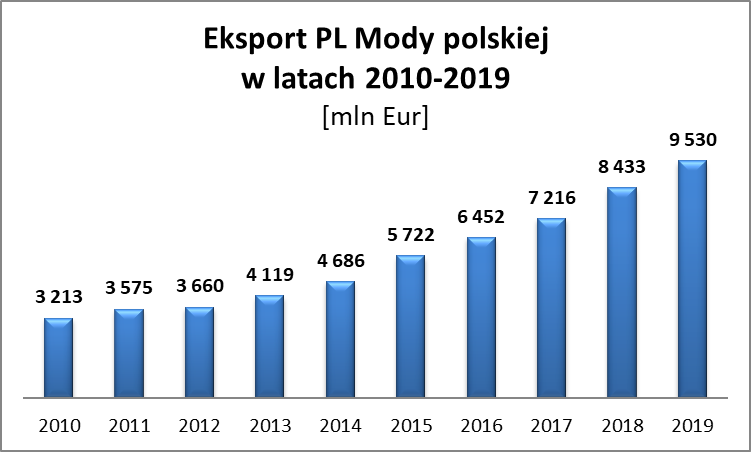 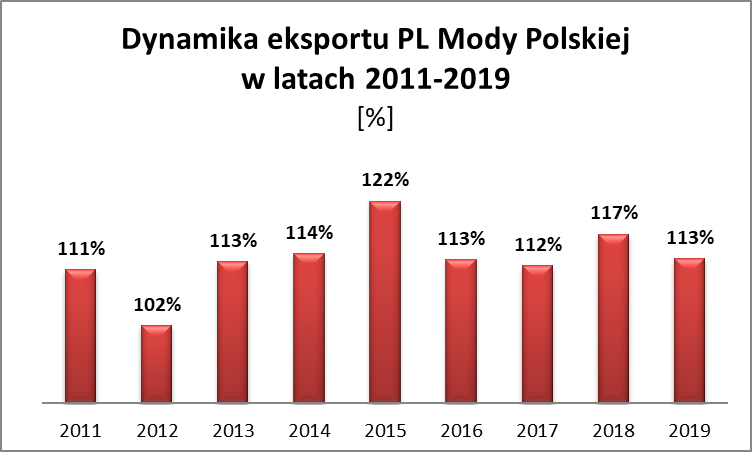 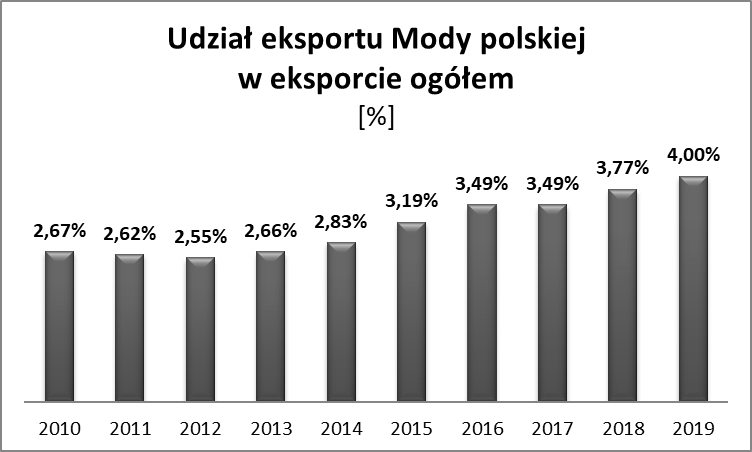 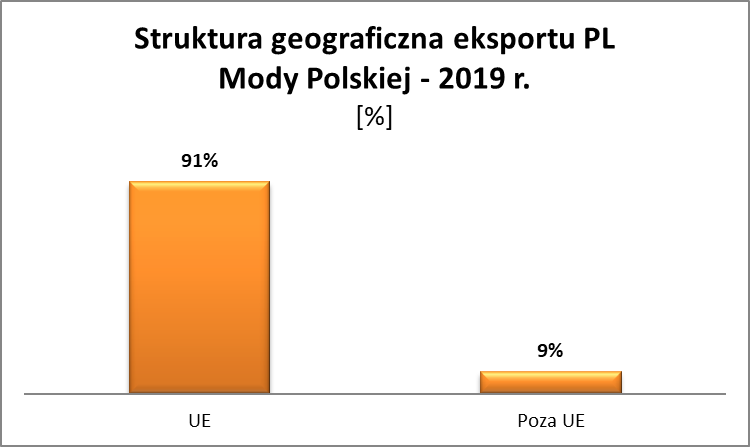 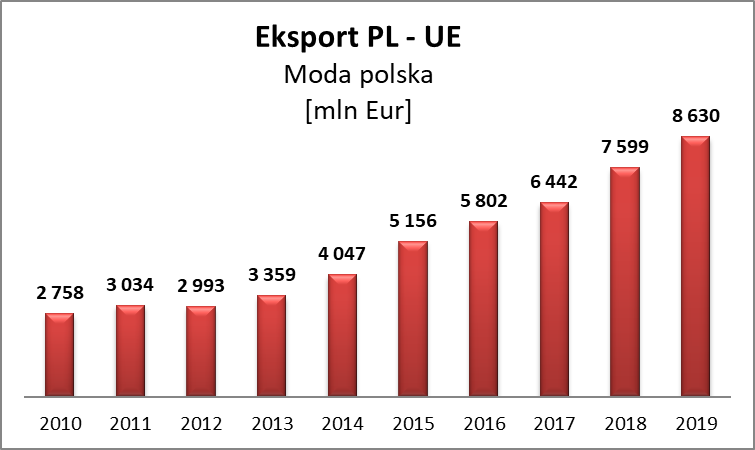 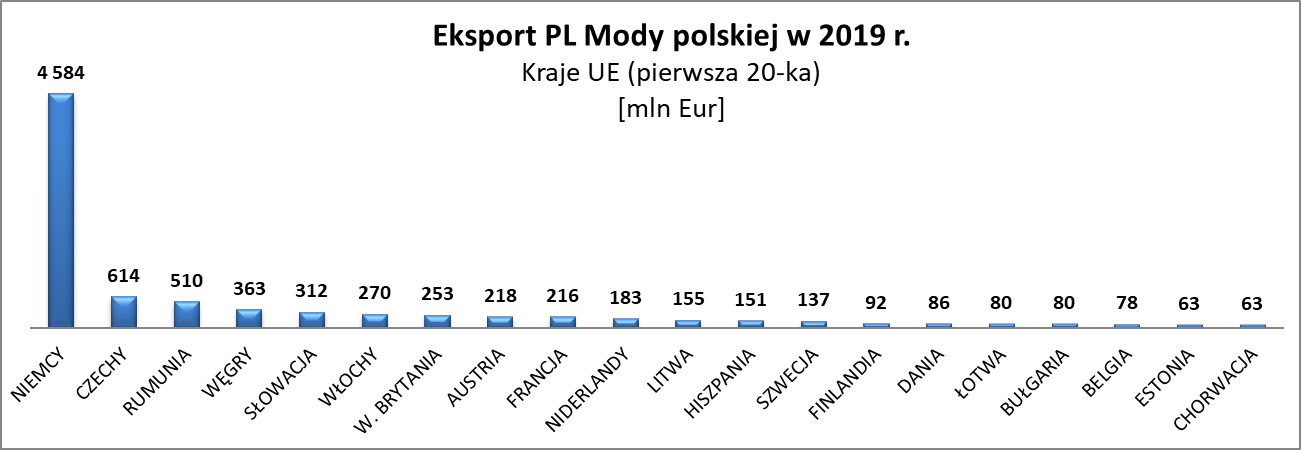 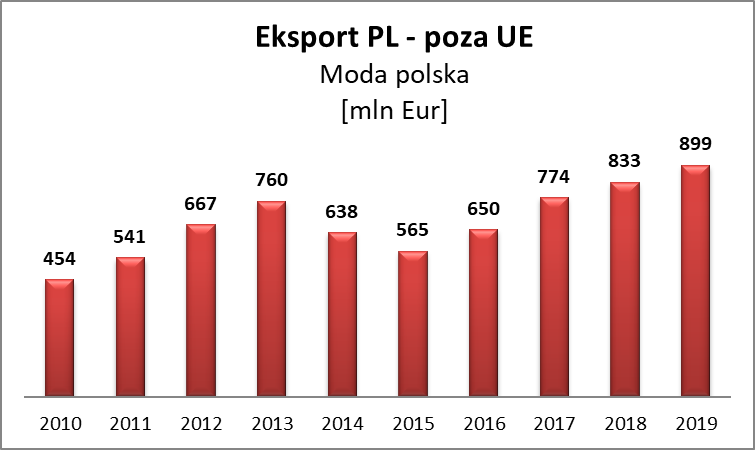 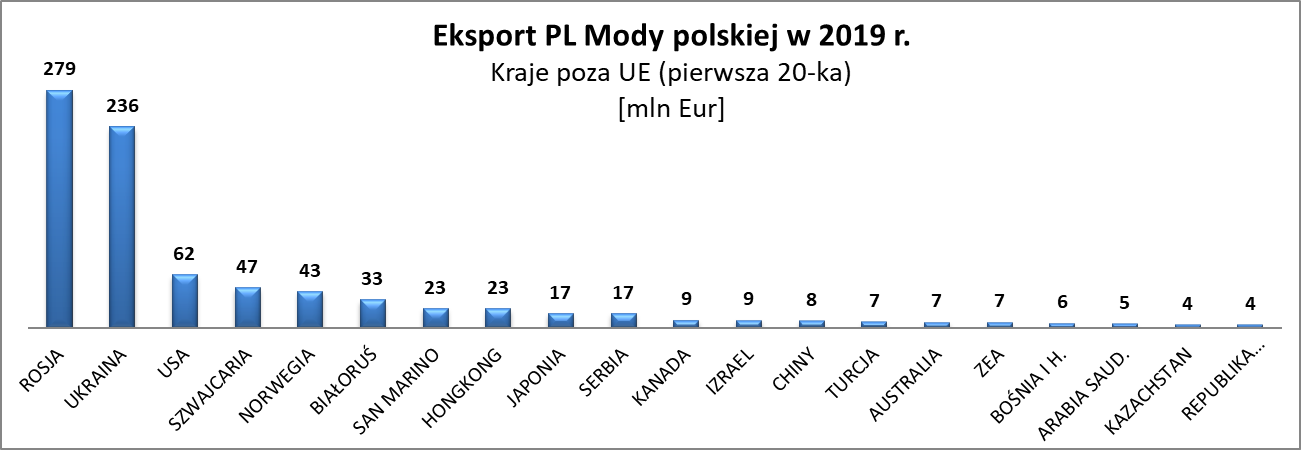 Eksport po 10 miesiącach 2020Eksport po 10 miesiącach 2020Eksport po 10 miesiącach 2020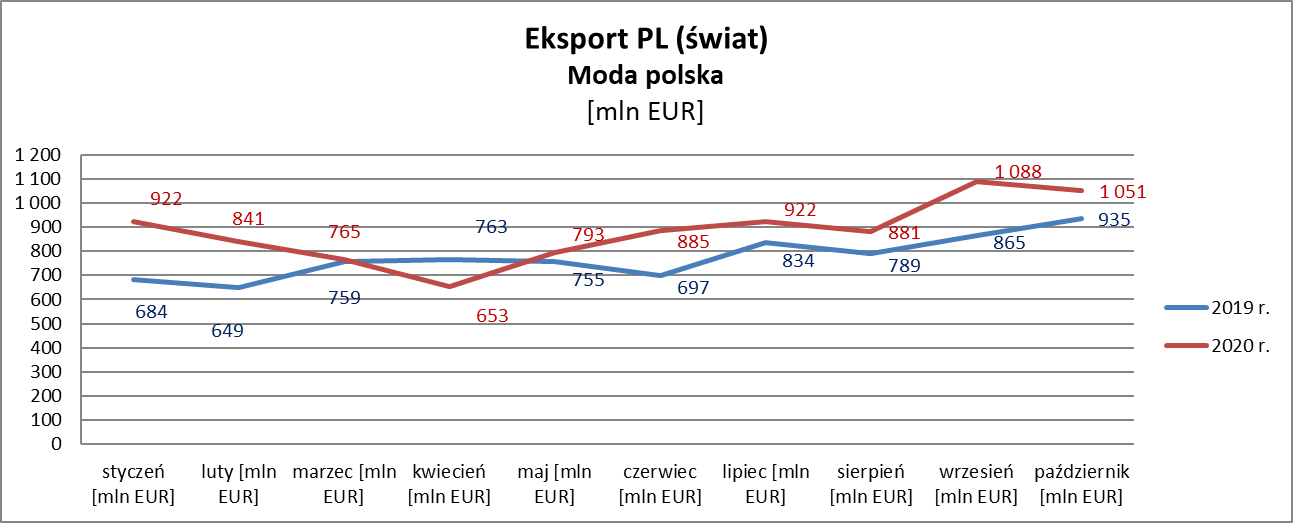 Eksport w latach 2010-2019Eksport w latach 2010-2019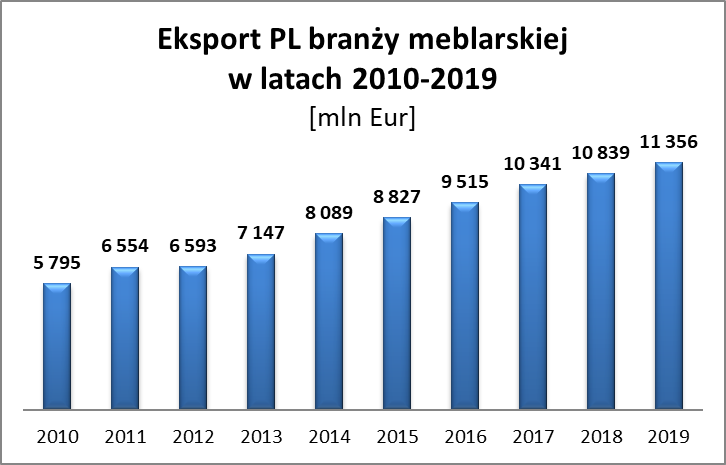 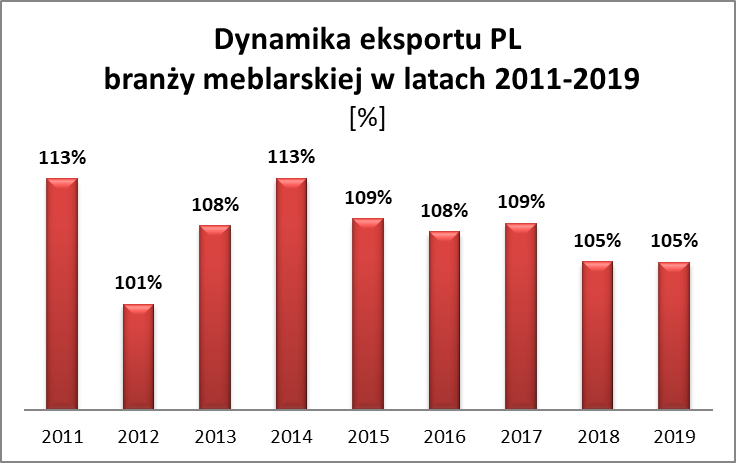 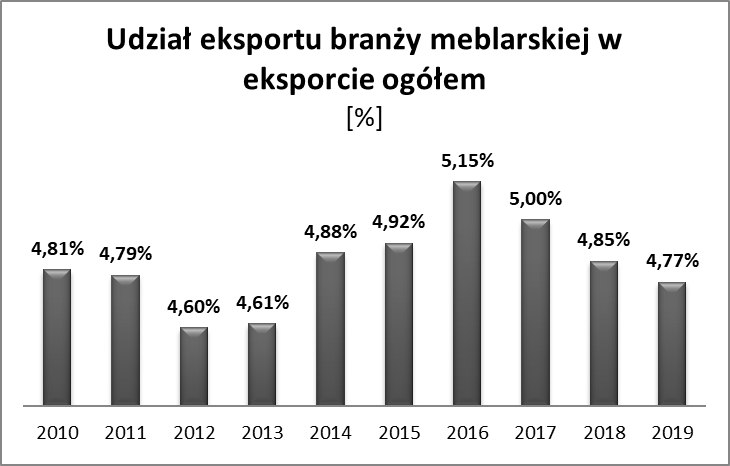 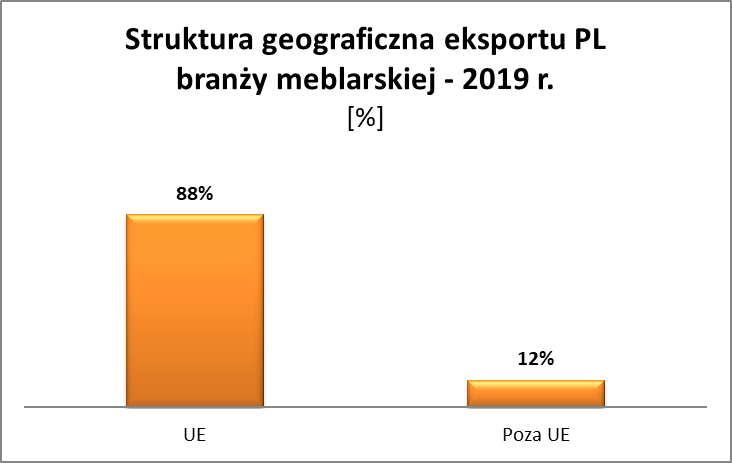 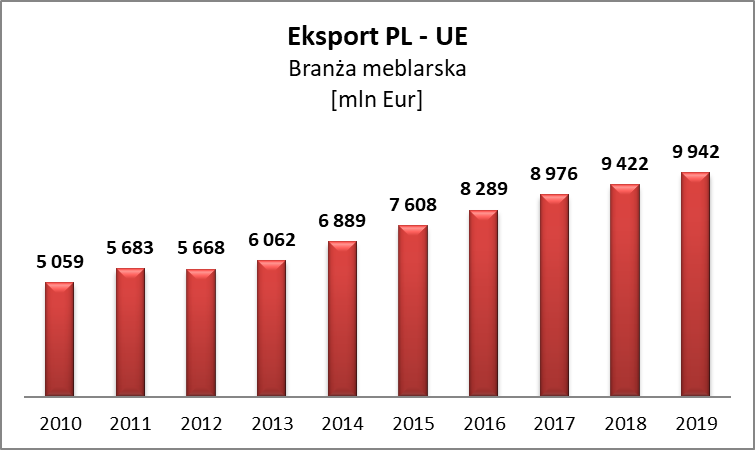 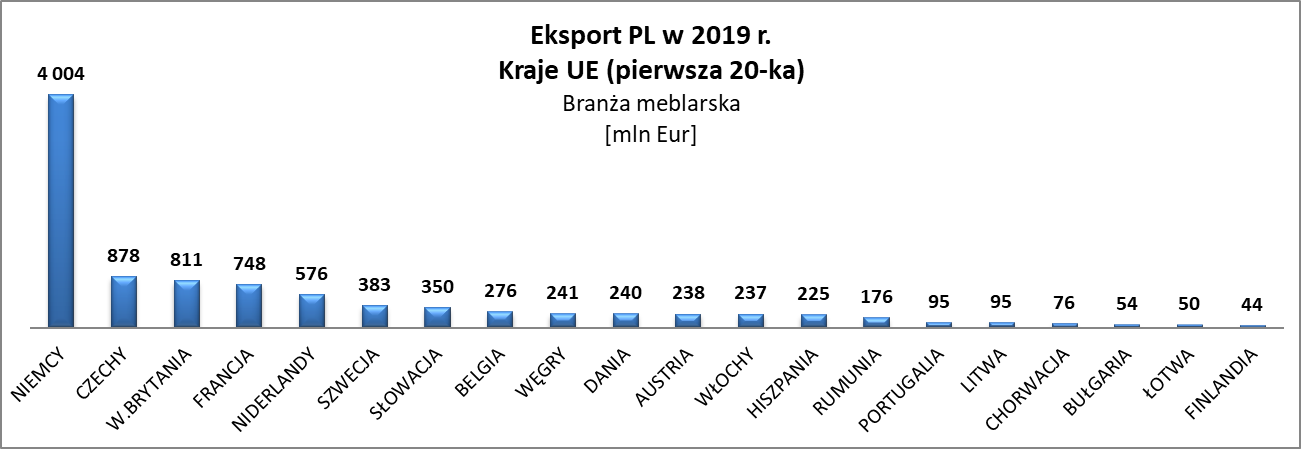 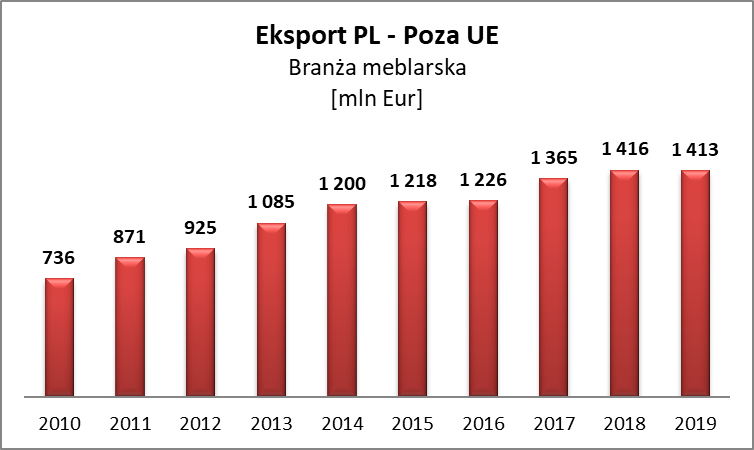 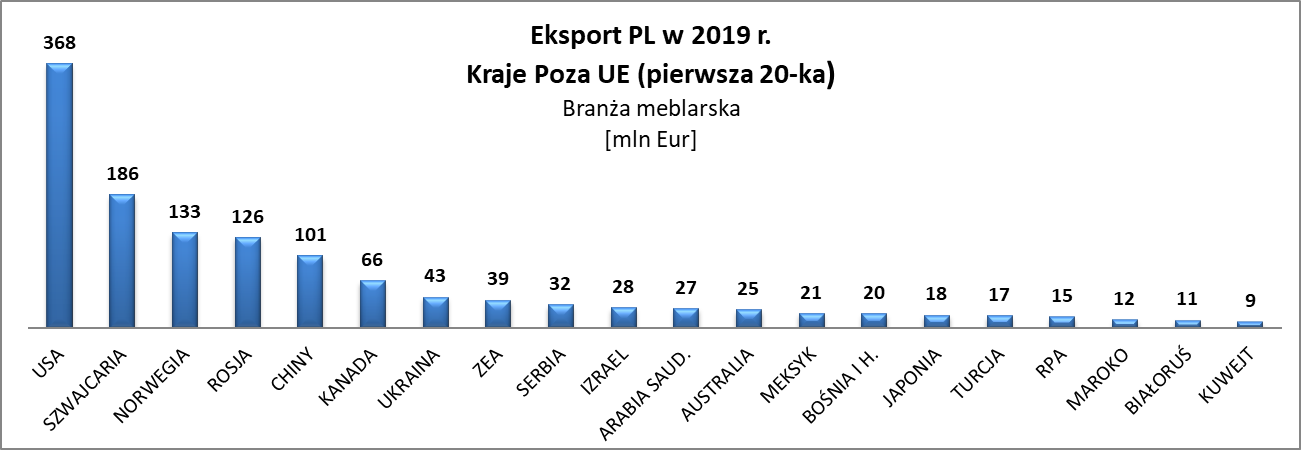 Eksport po 10 miesiącach 2020Eksport po 10 miesiącach 2020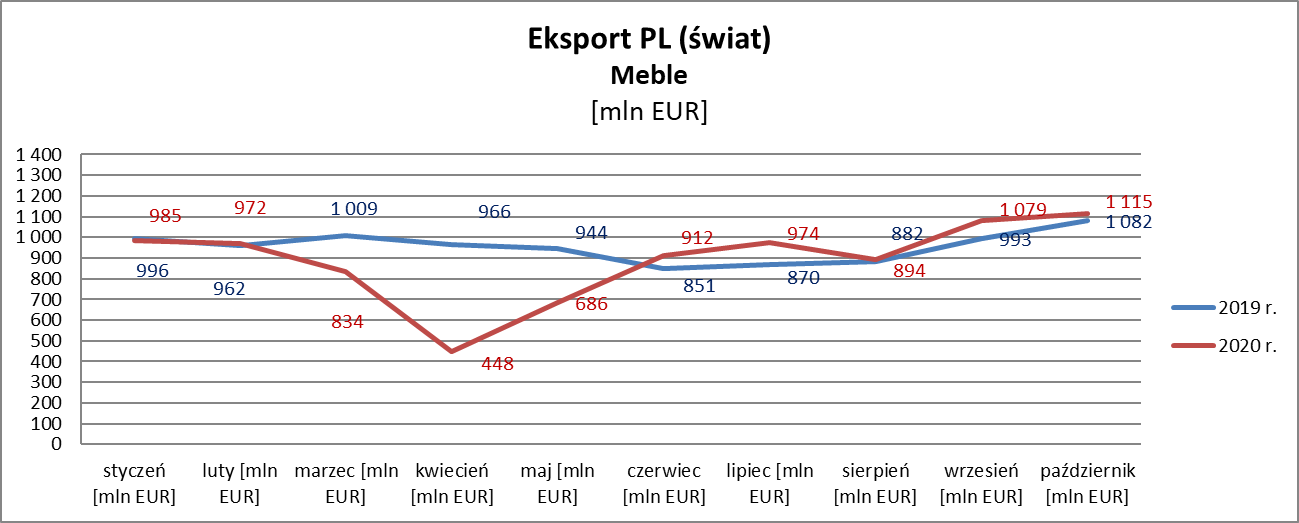 Eksport w latach 2010-2019Eksport w latach 2010-2019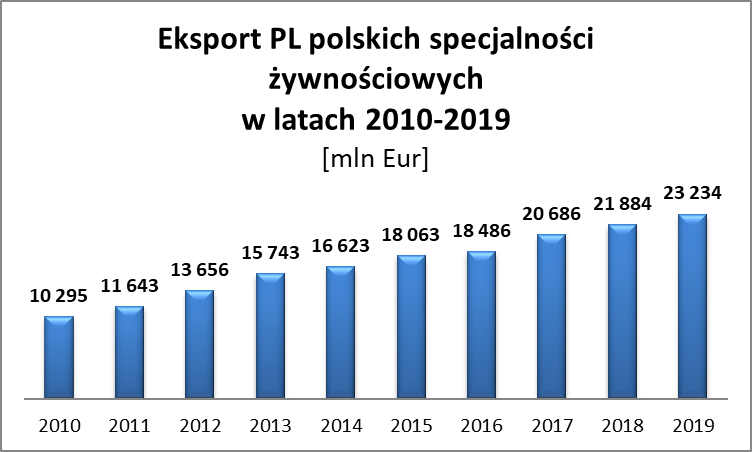 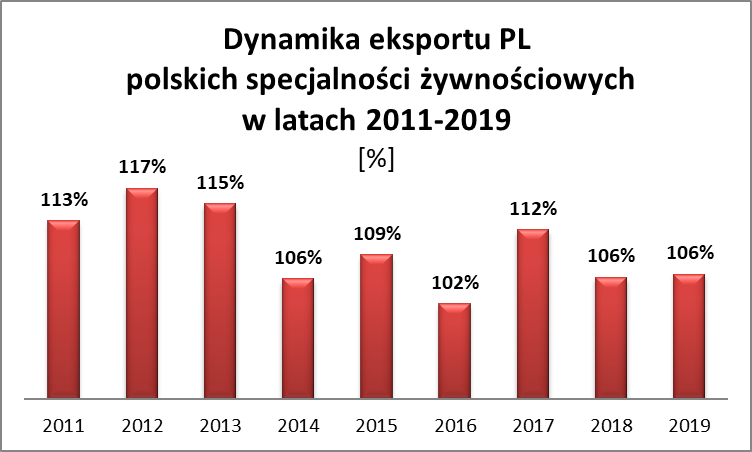 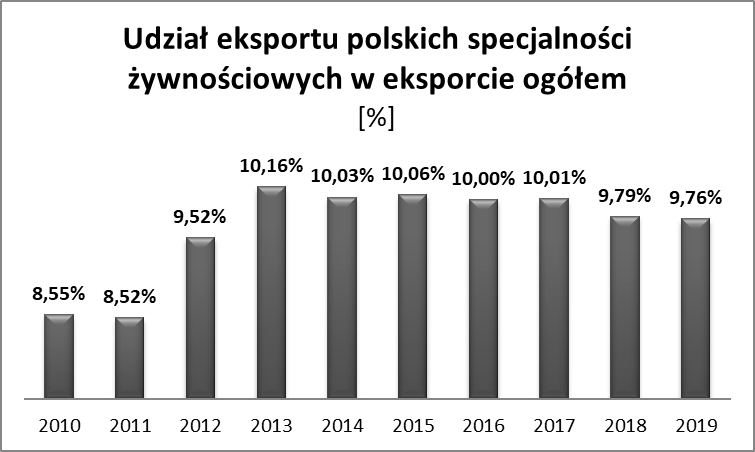 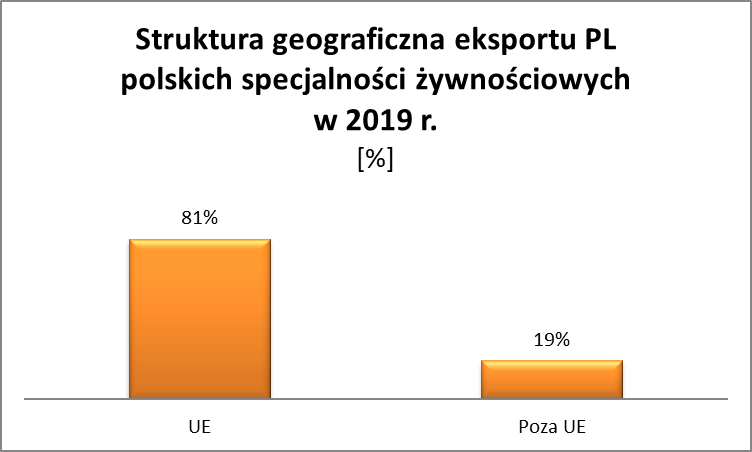 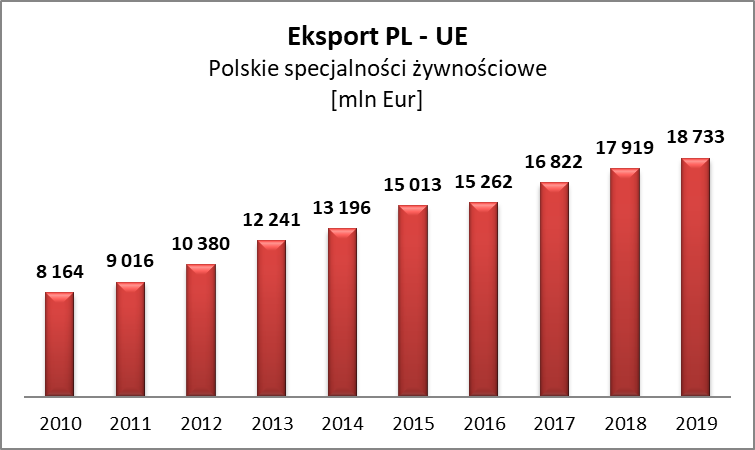 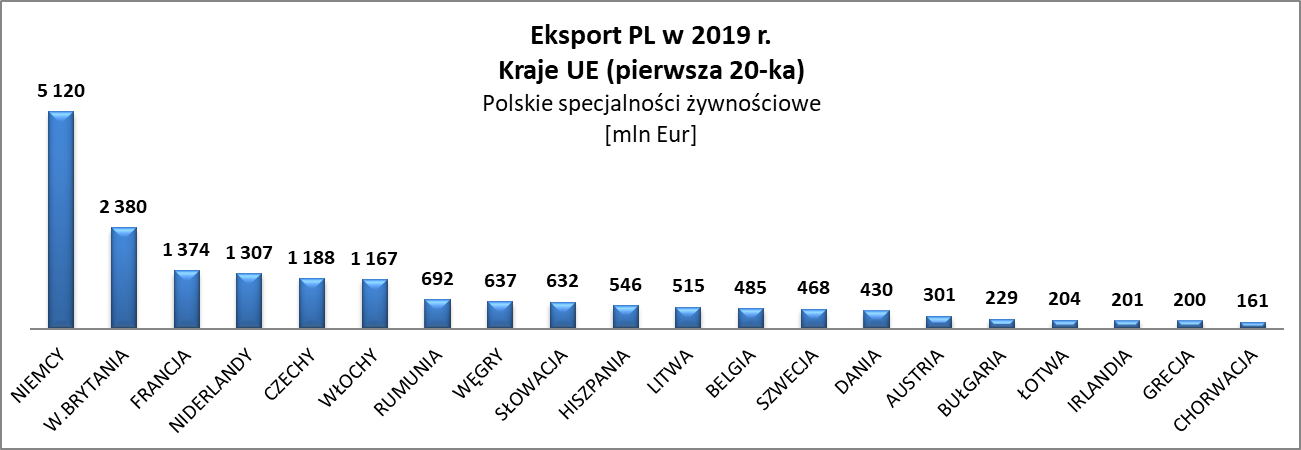 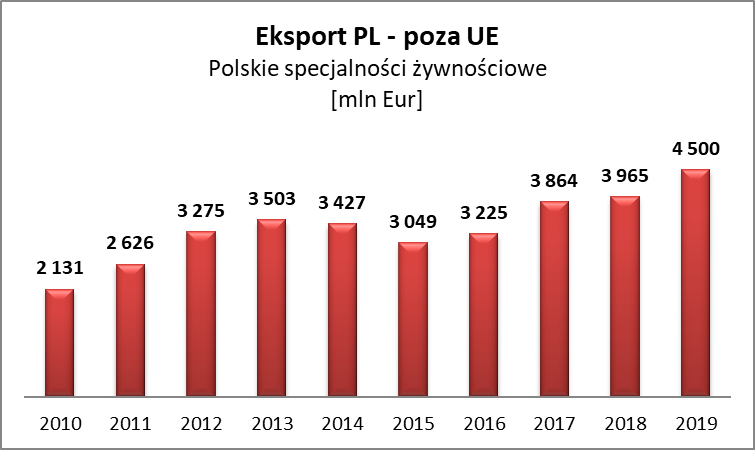 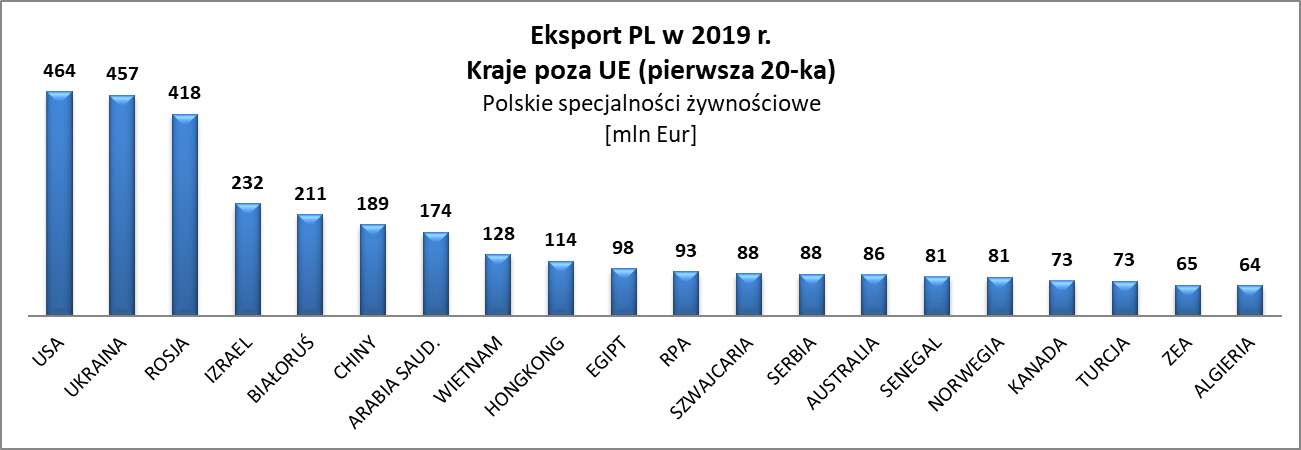 Eksport po 10 miesiącach 2020Eksport po 10 miesiącach 2020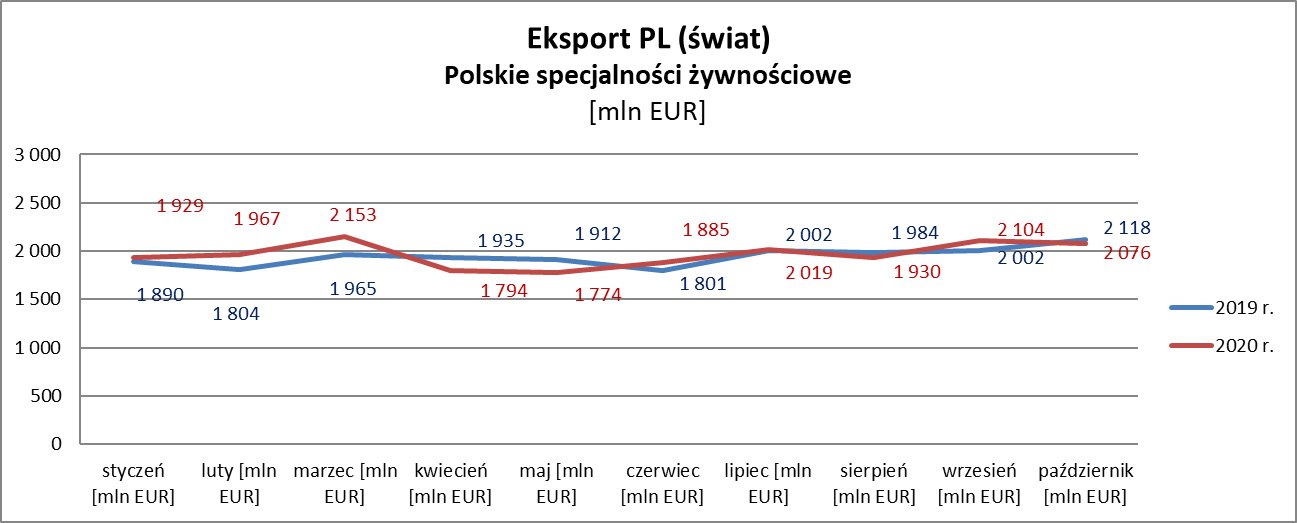 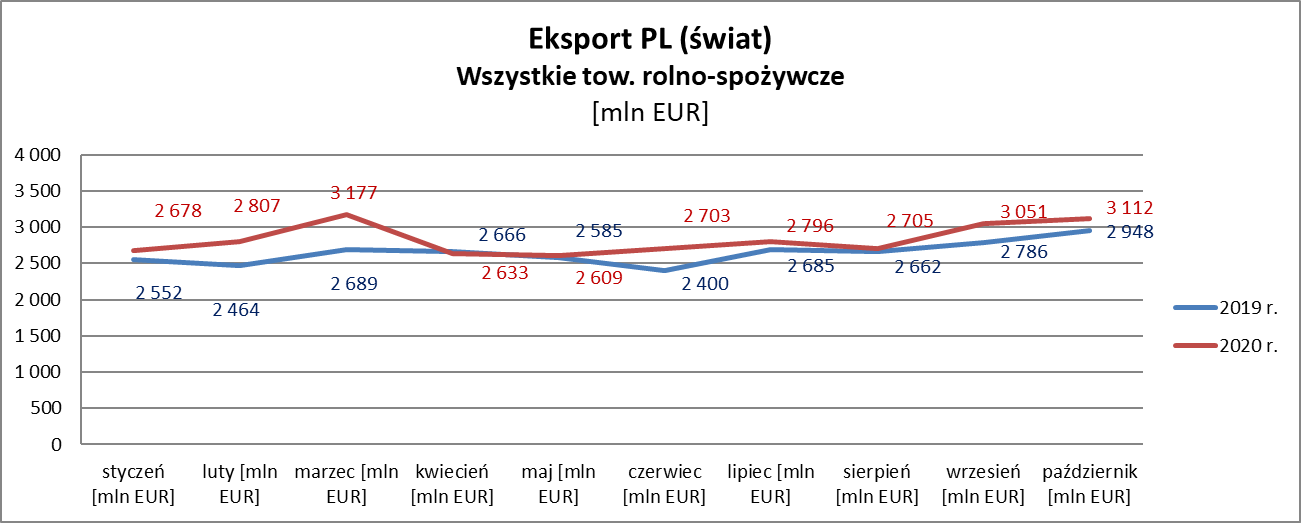 Eksport w latach 2010-2019Eksport w latach 2010-2019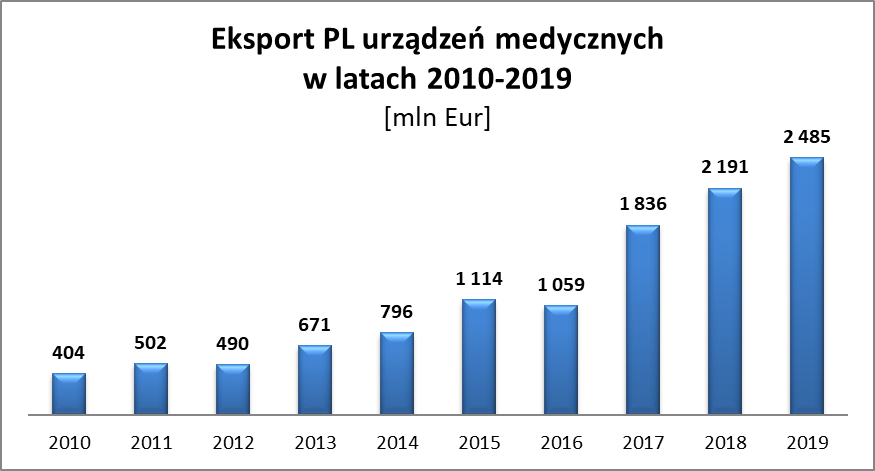 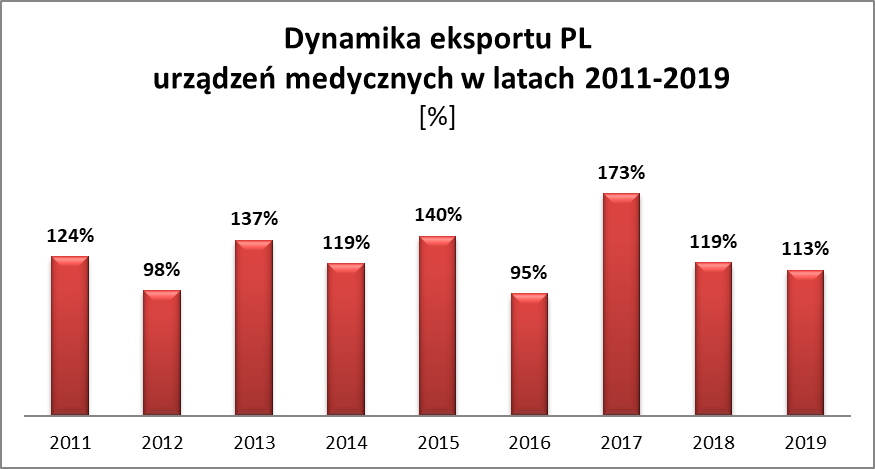 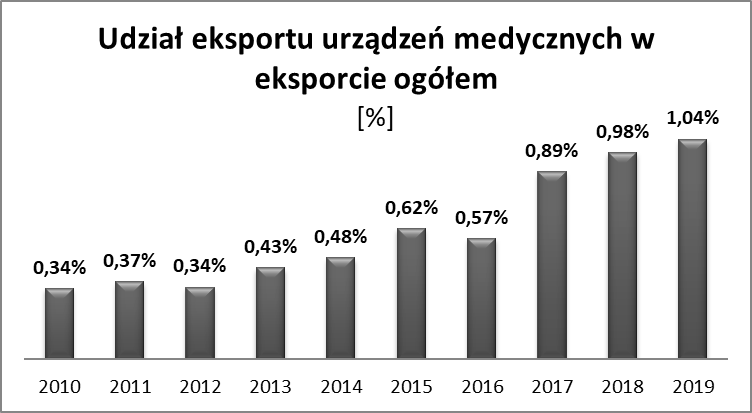 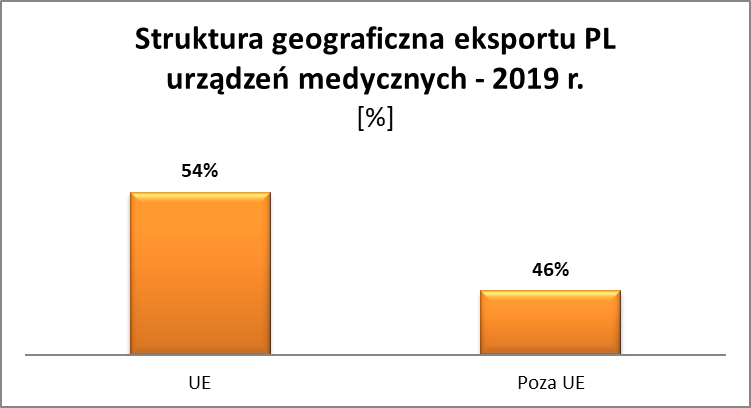 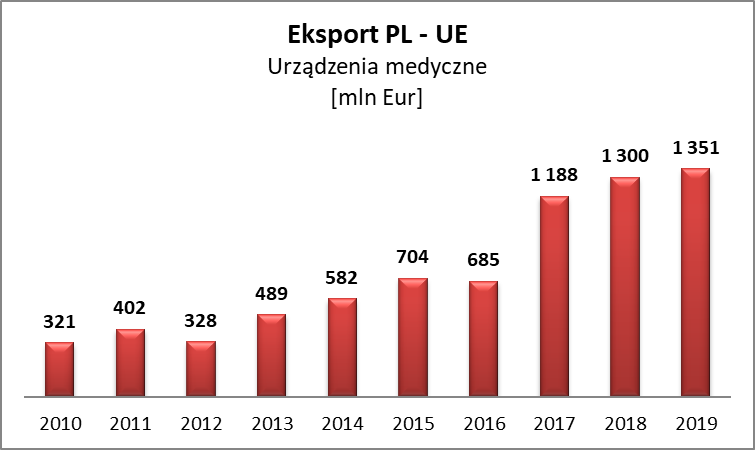 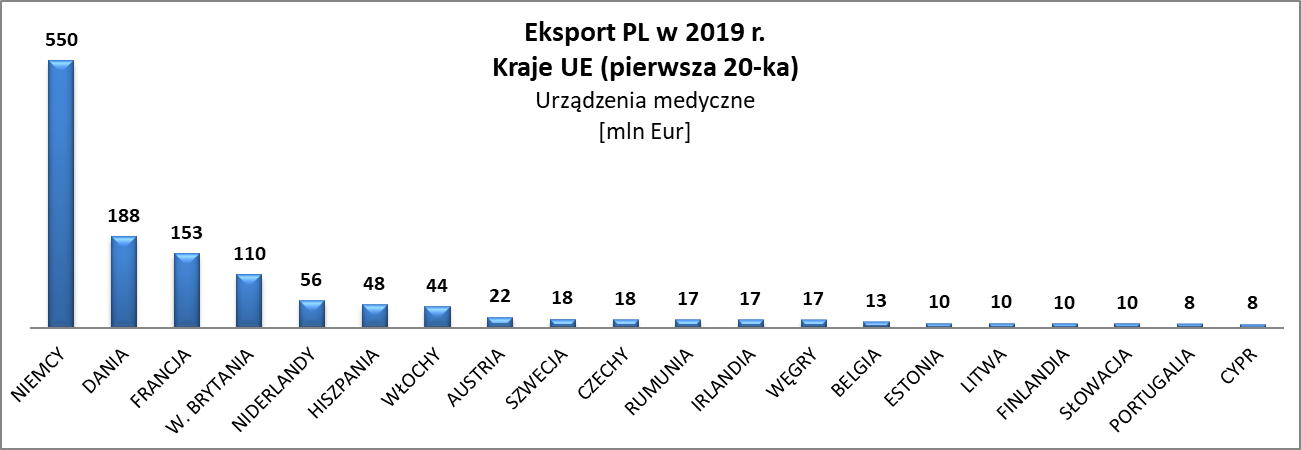 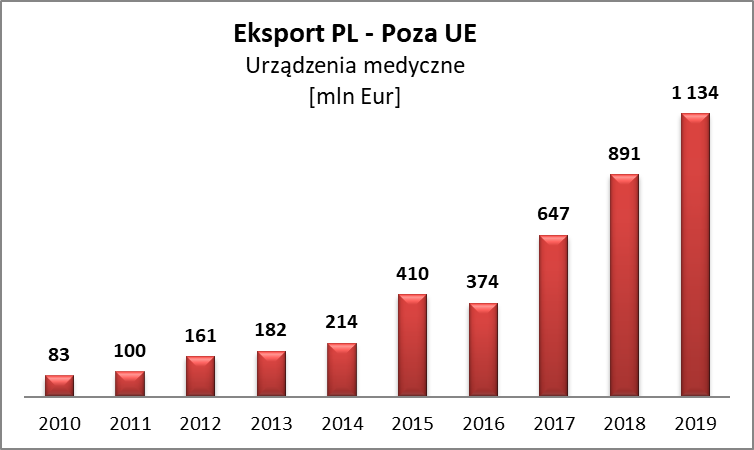 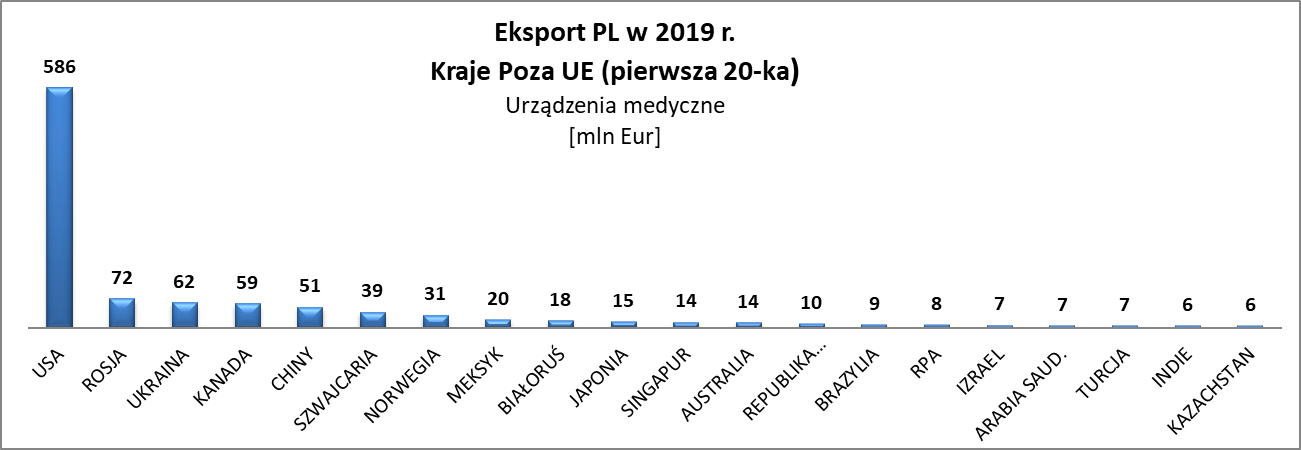 Eksport po 10 miesiącach 2020Eksport po 10 miesiącach 2020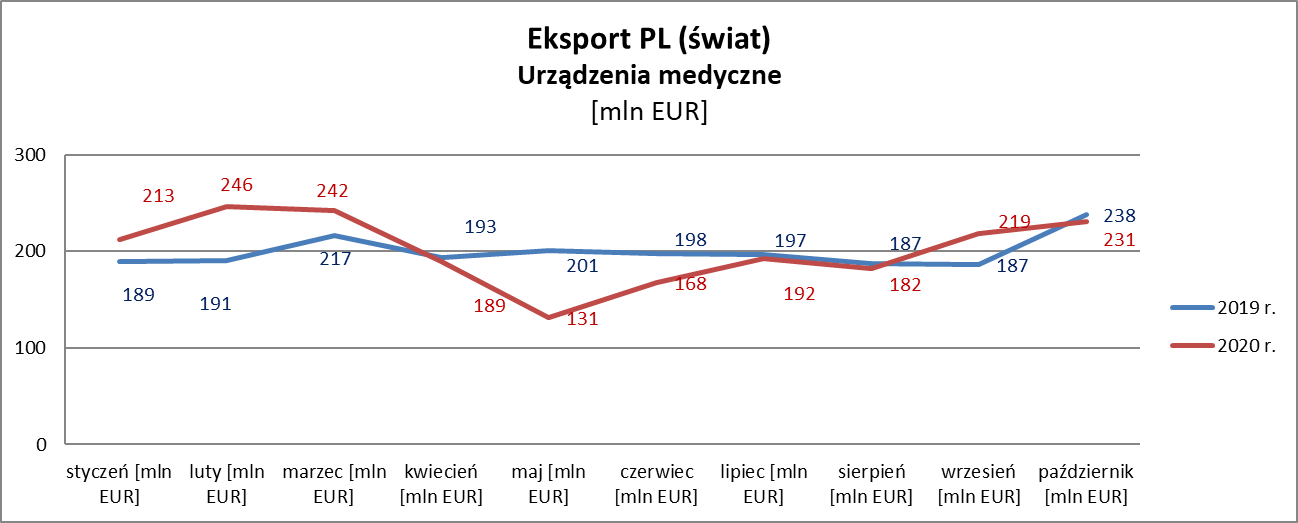 Eksport w latach 2010-2019Eksport w latach 2010-2019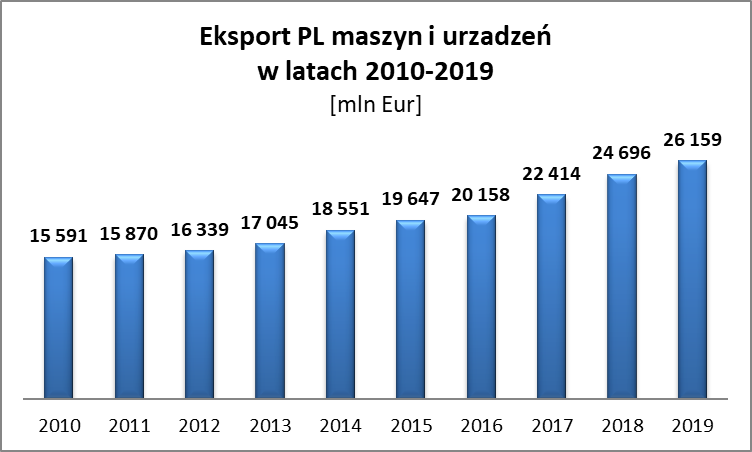 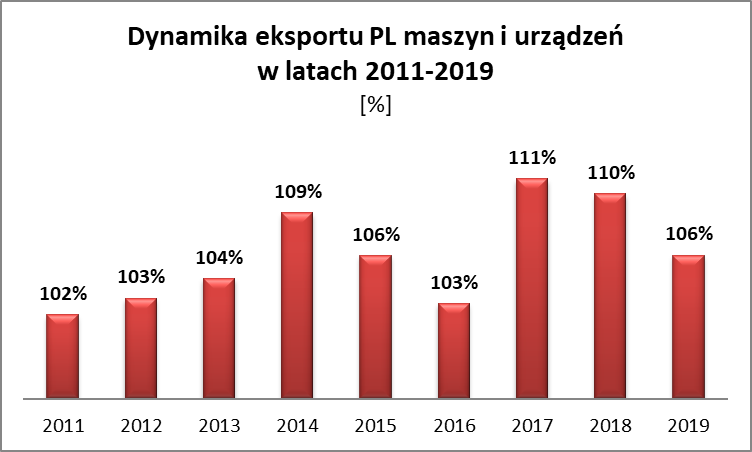 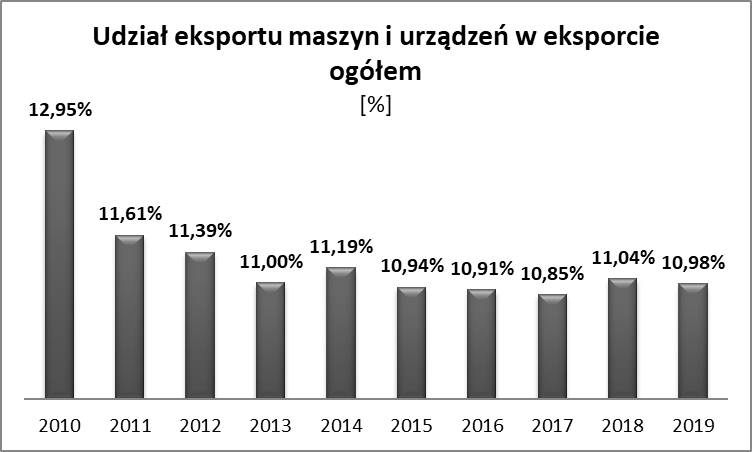 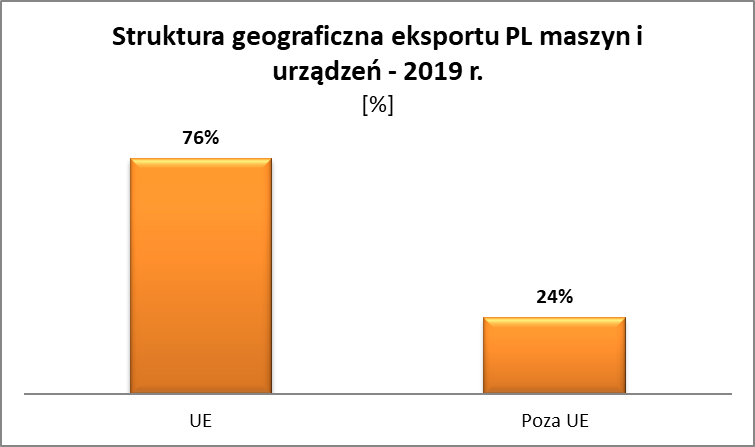 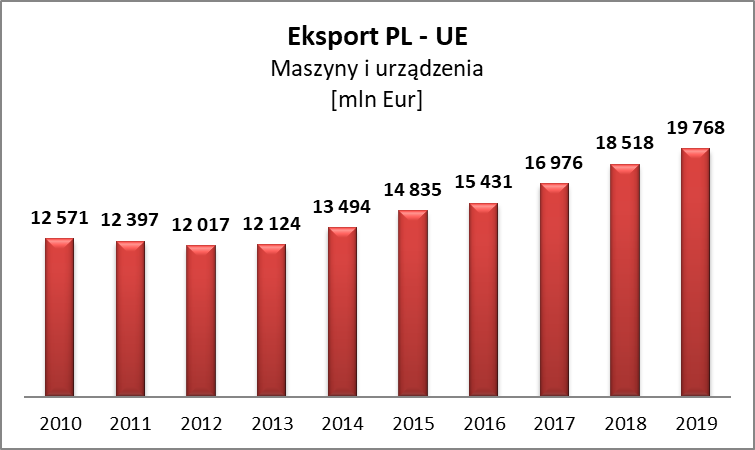 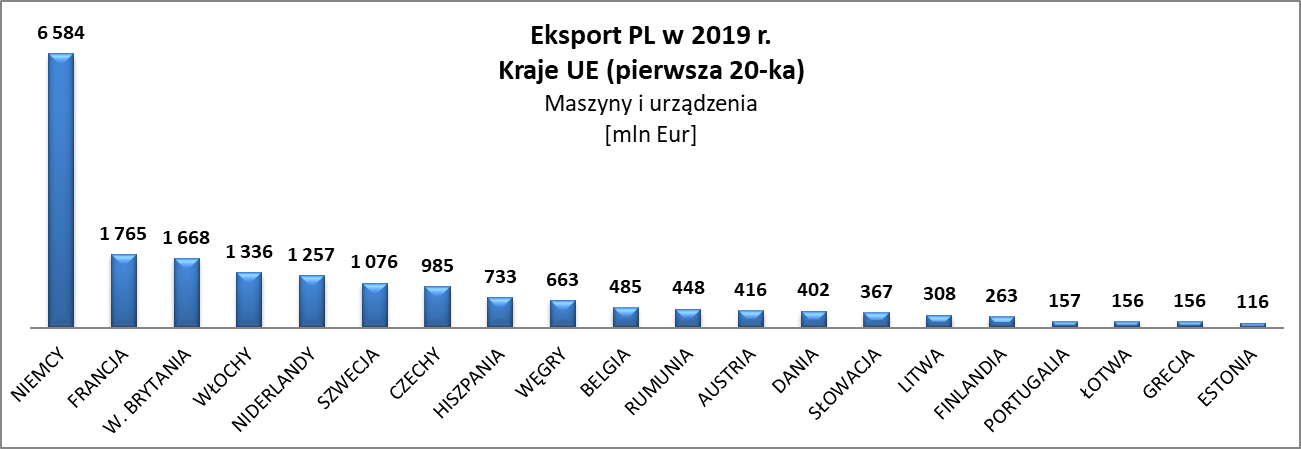 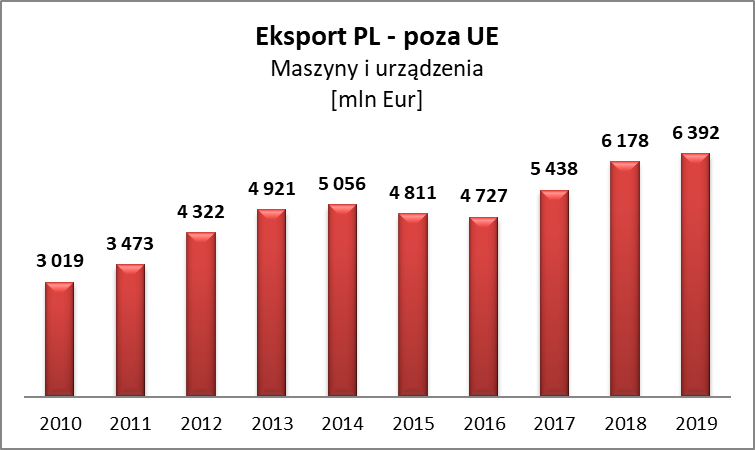 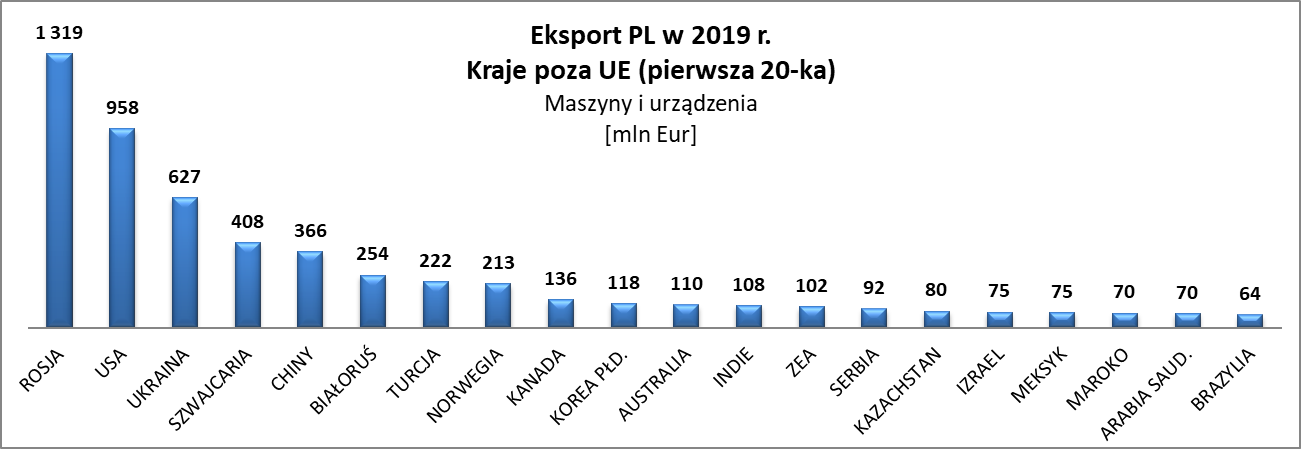 Eksport po 10 miesiącach 2020Eksport po 10 miesiącach 2020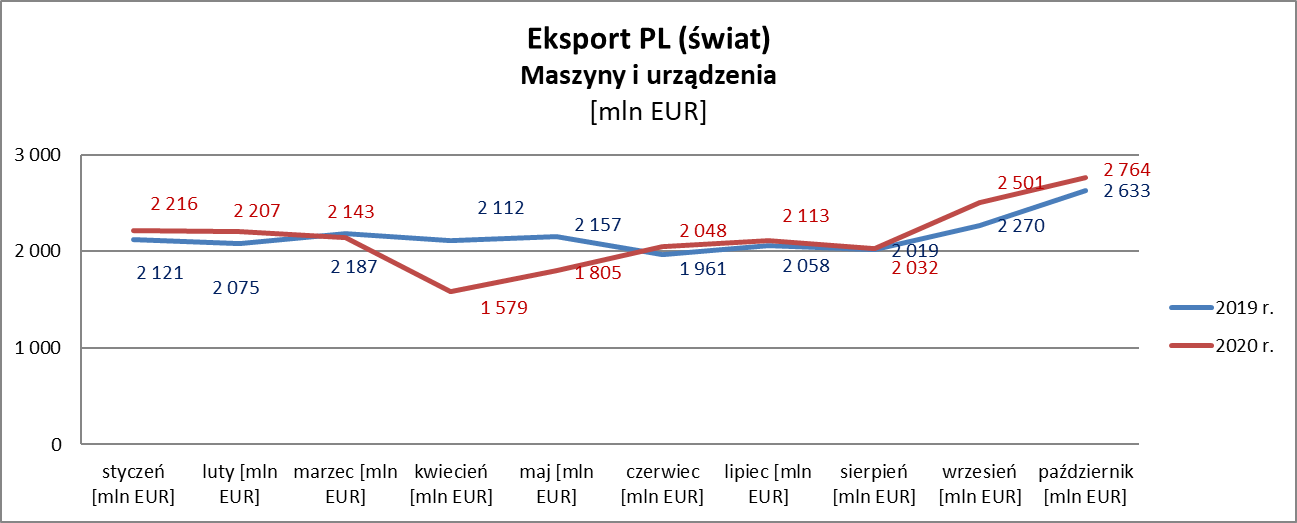 Eksport w latach 2010-2019Eksport w latach 2010-2019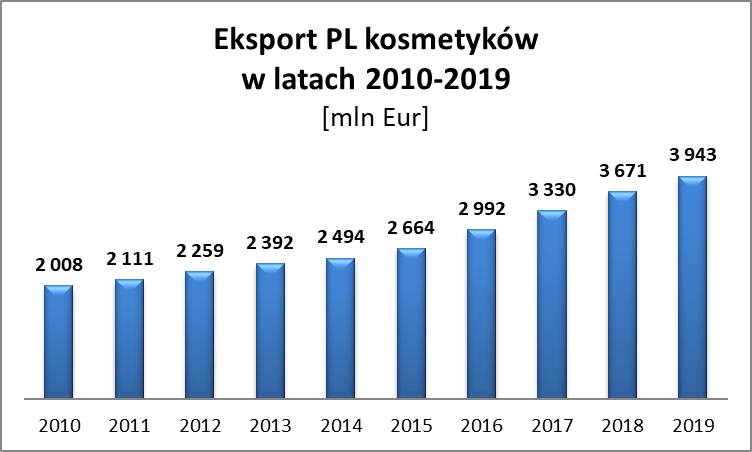 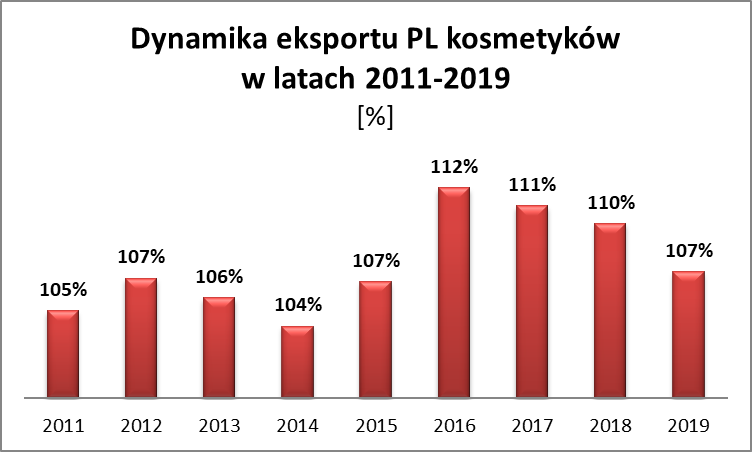 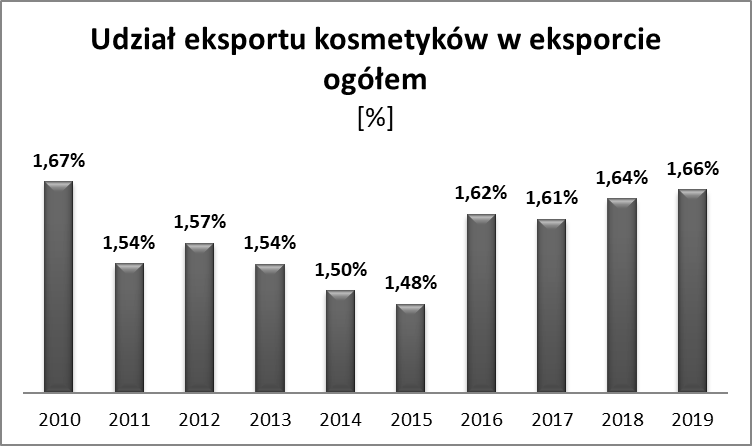 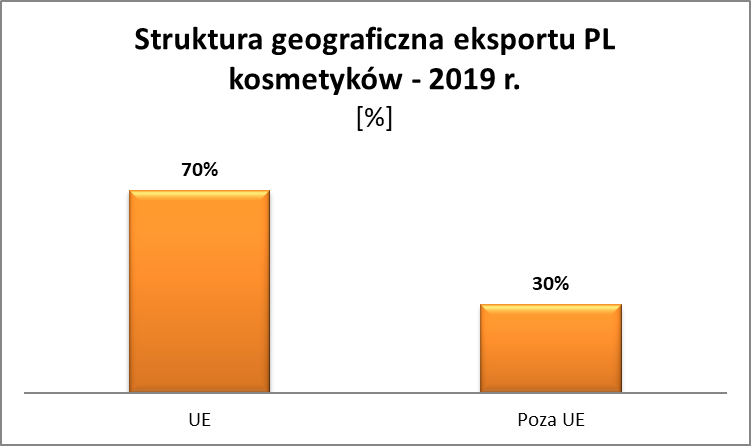 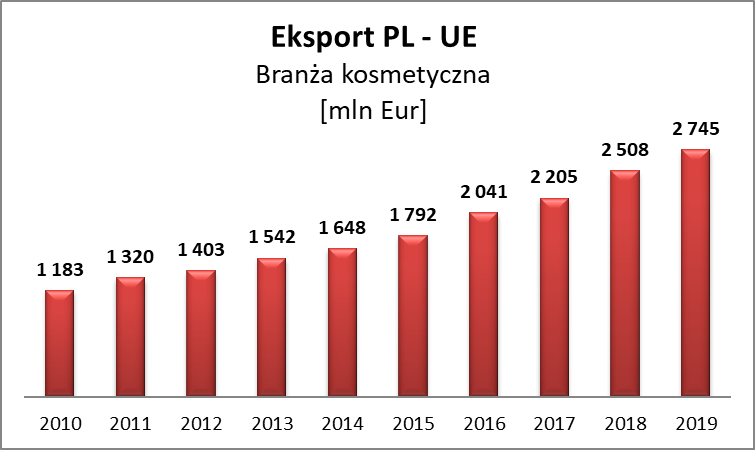 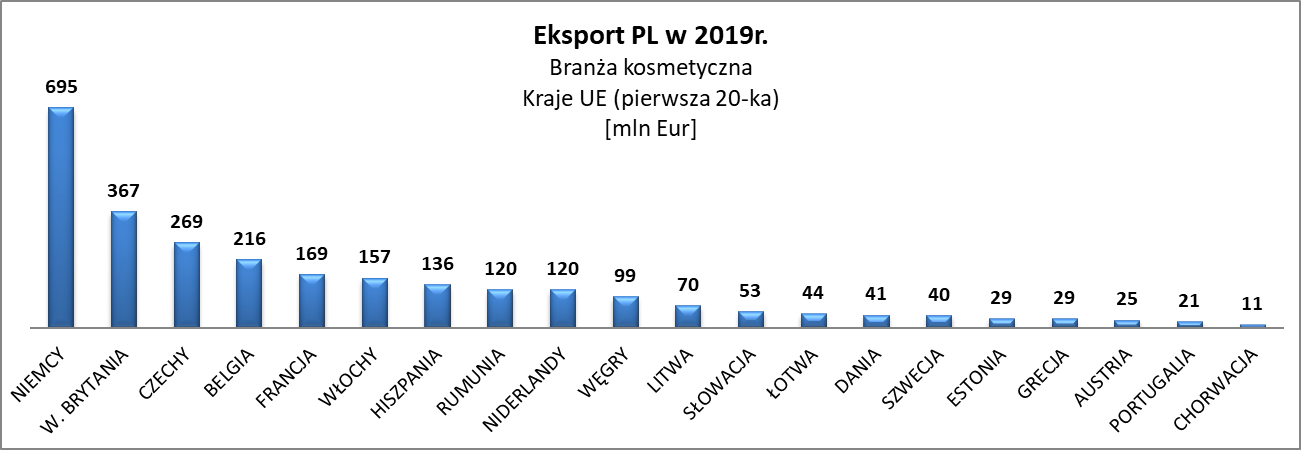 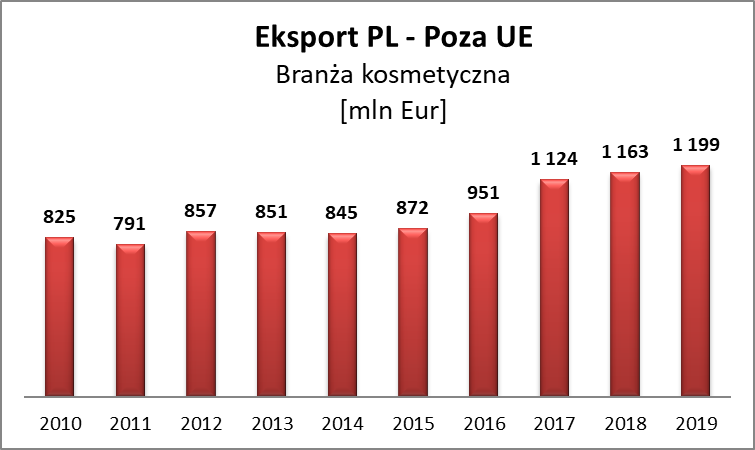 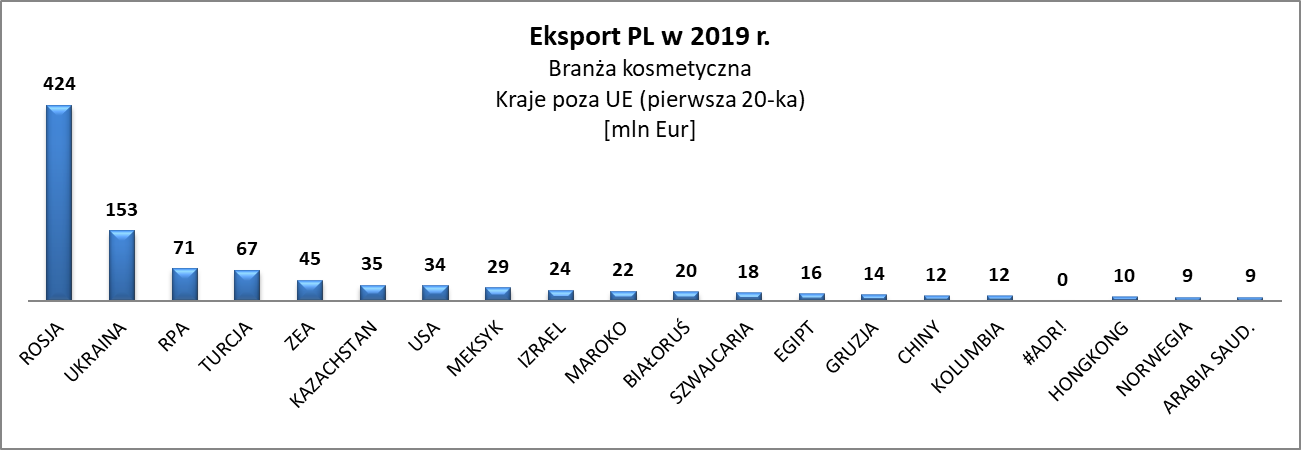 Eksport po 10 miesiącach 2020Eksport po 10 miesiącach 2020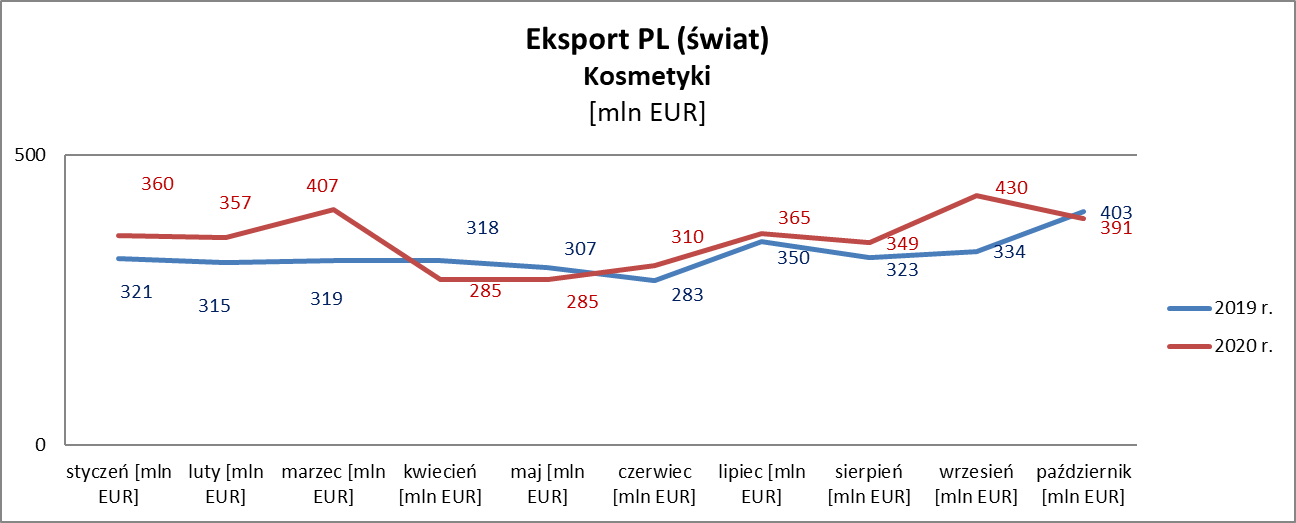 Eksport w latach 2010-2019Eksport w latach 2010-2019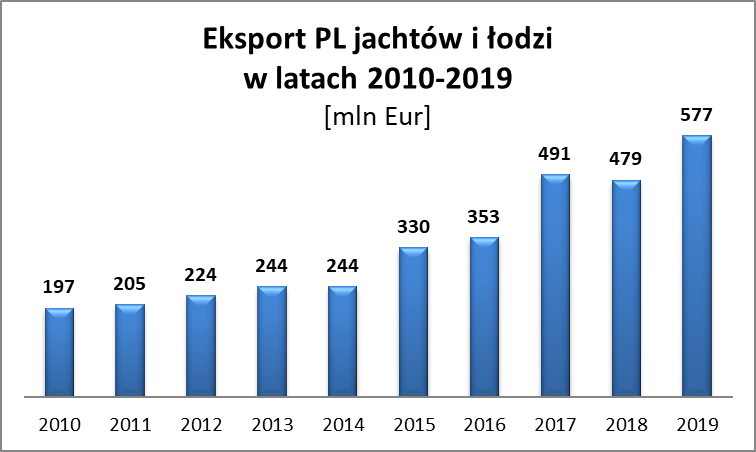 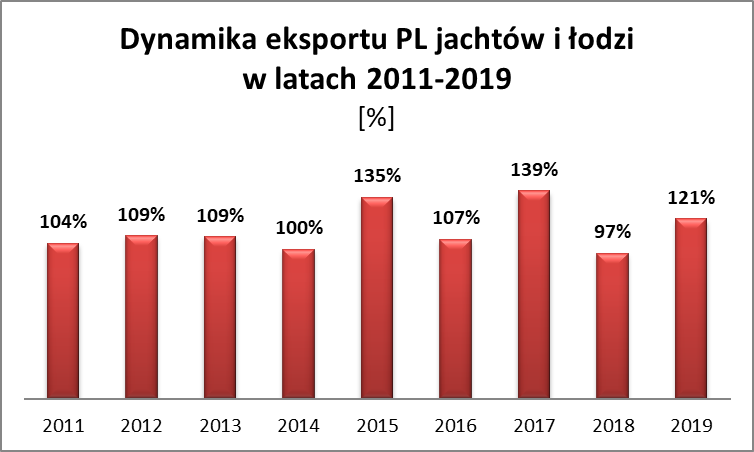 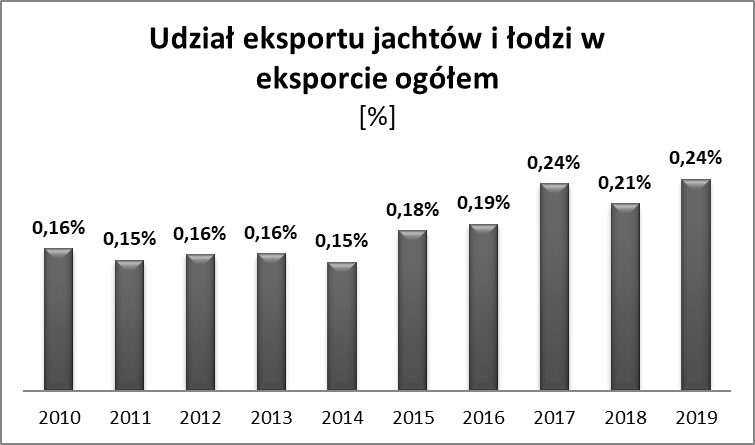 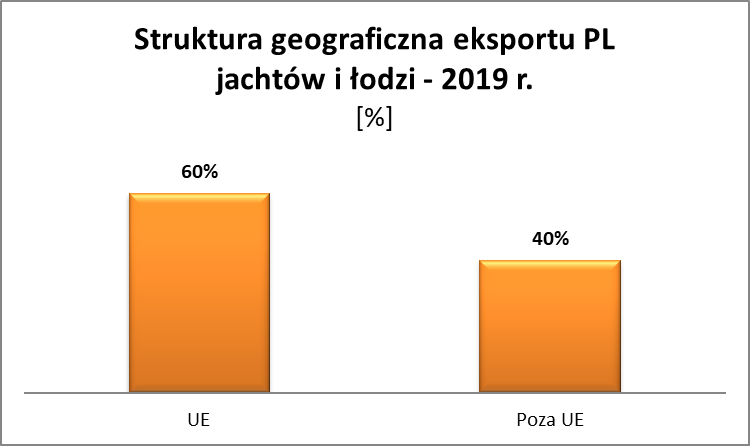 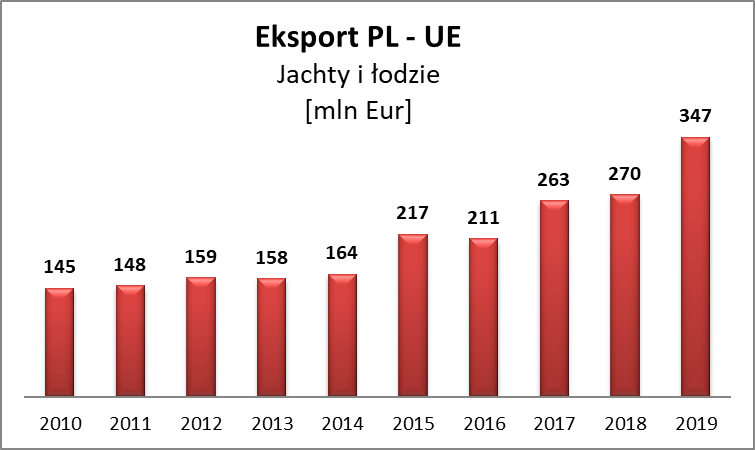 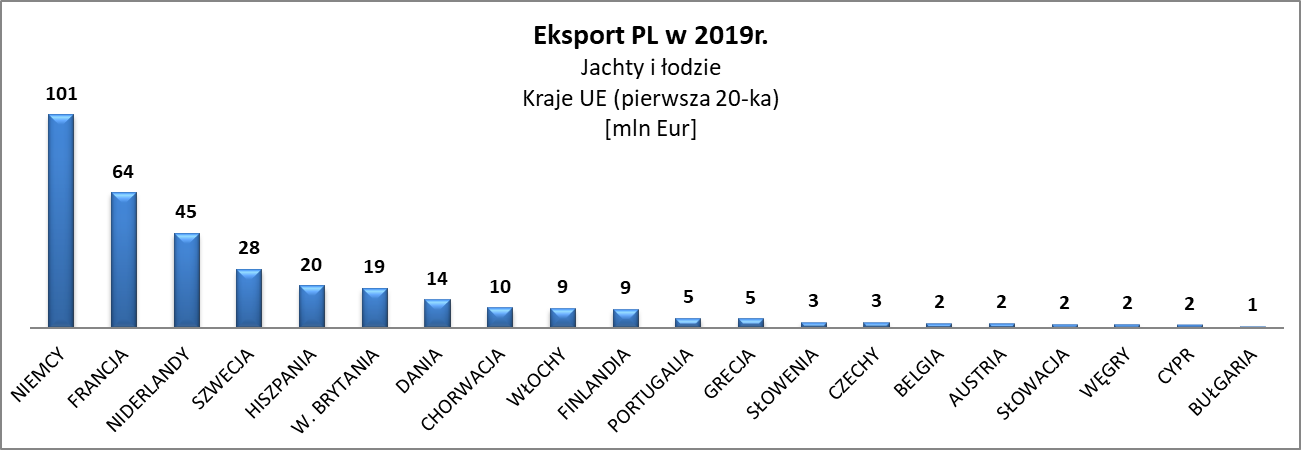 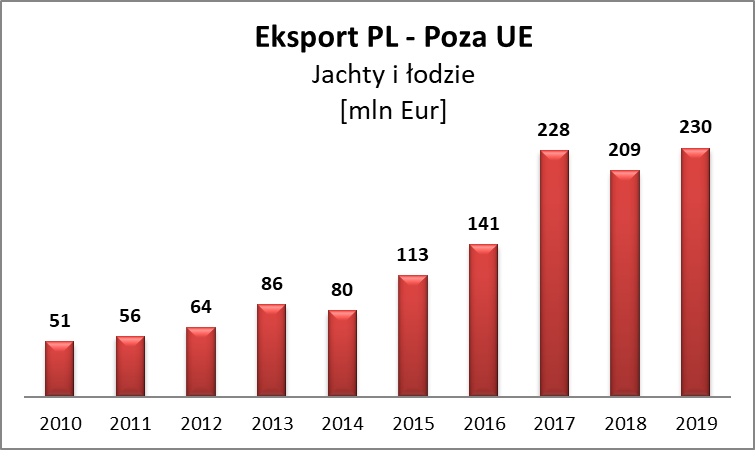 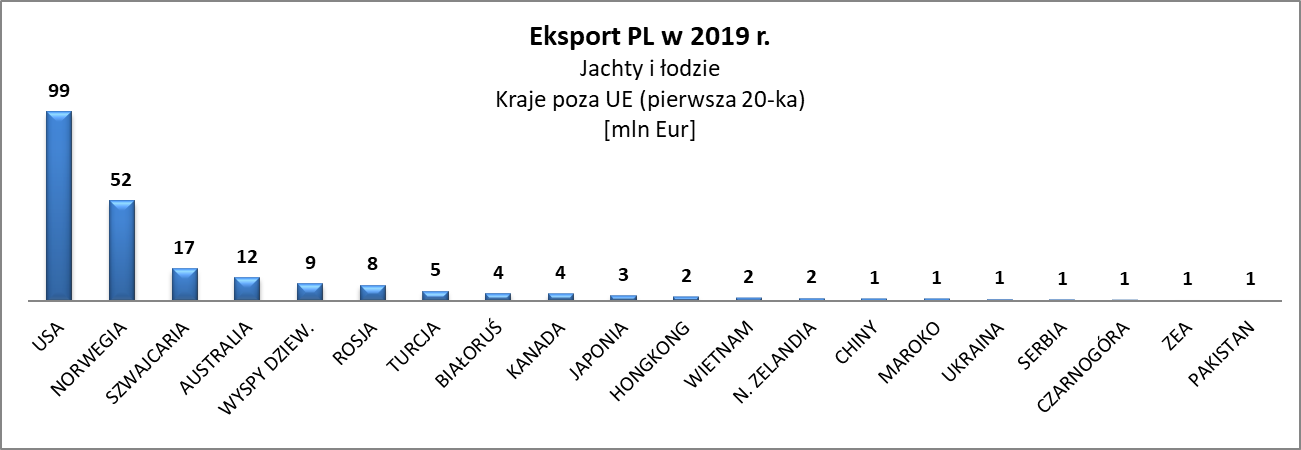 Eksport po 10 miesiącach 2020Eksport po 10 miesiącach 2020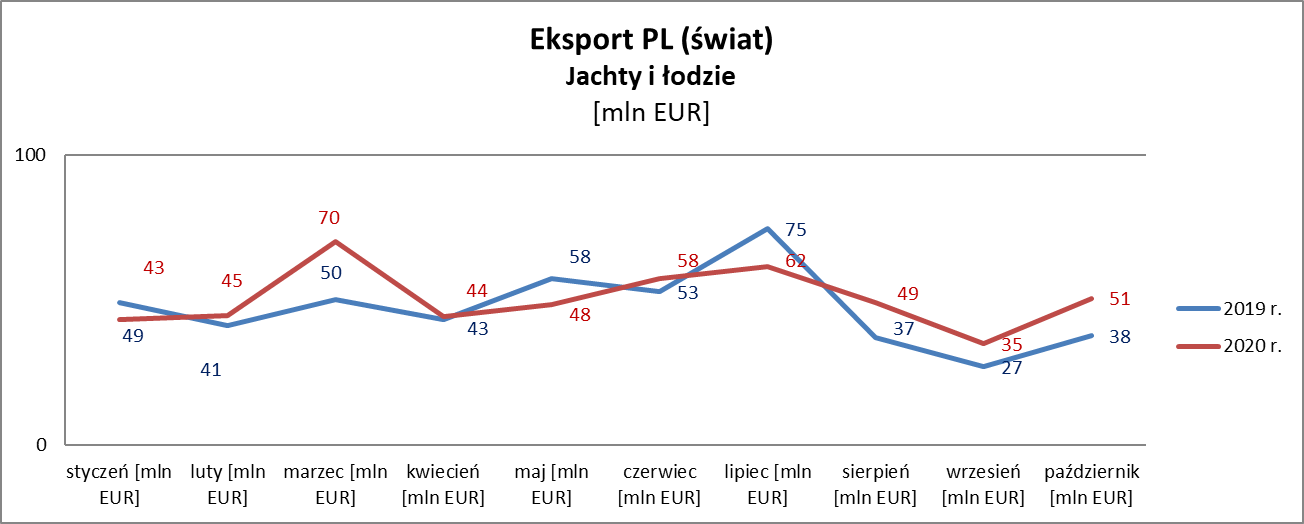 Eksport w latach 2010-2019Eksport w latach 2010-2019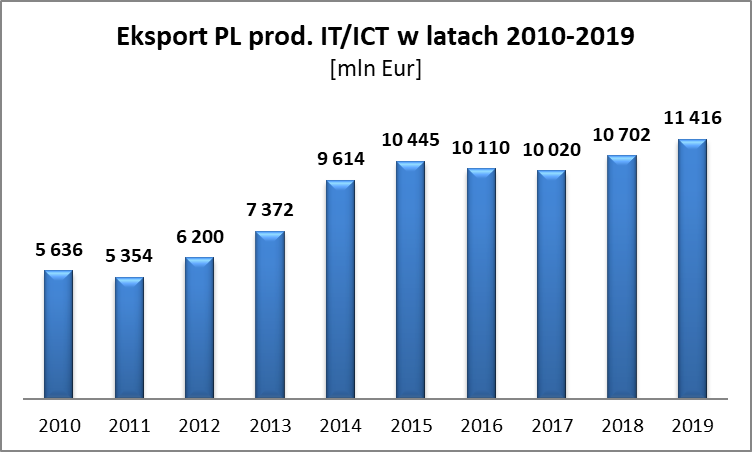 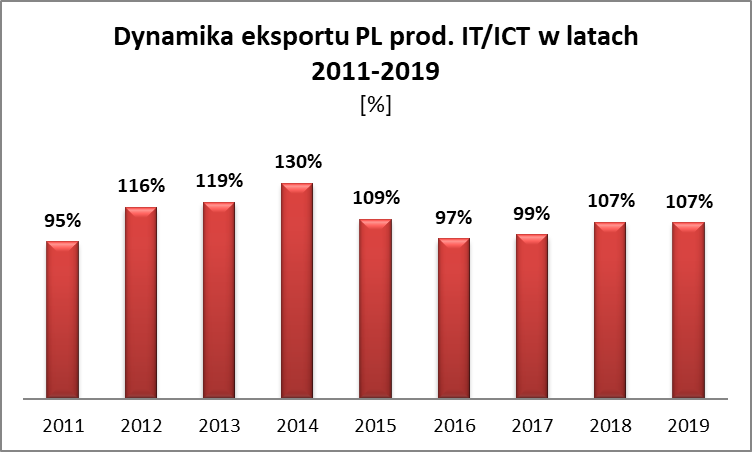 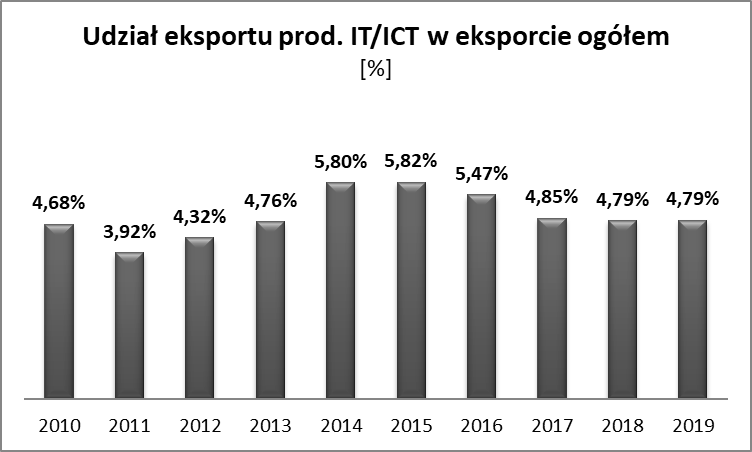 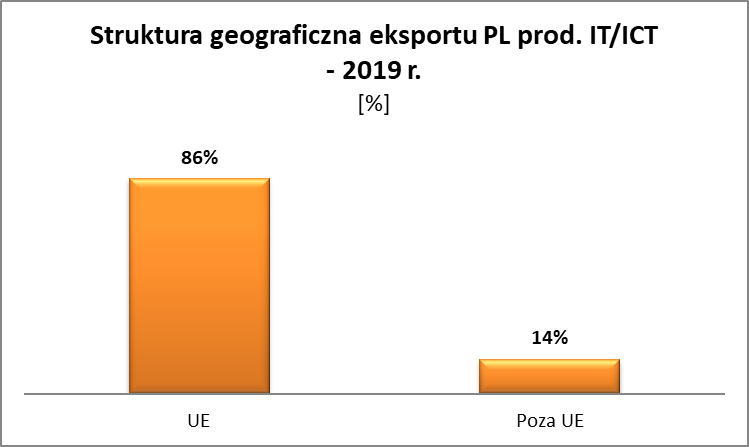 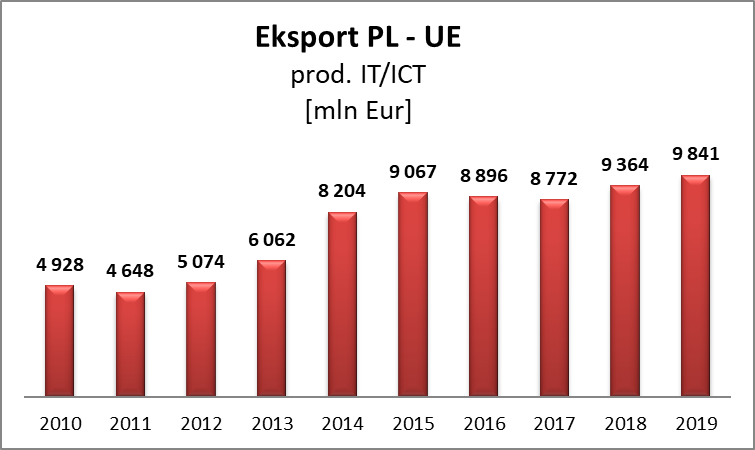 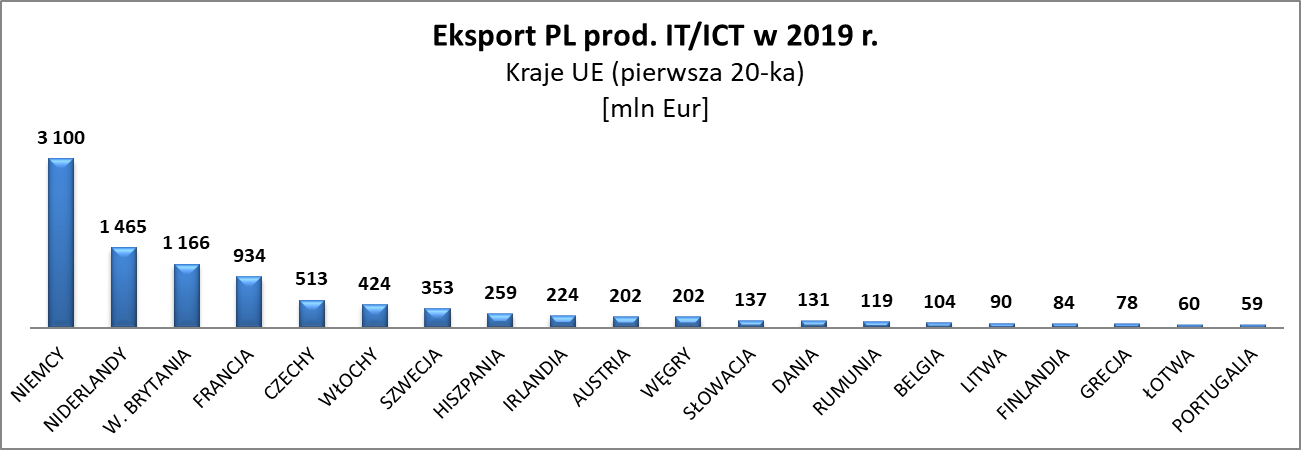 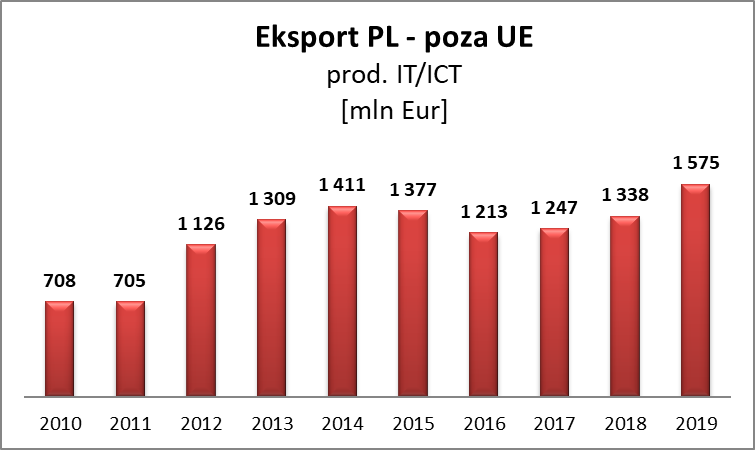 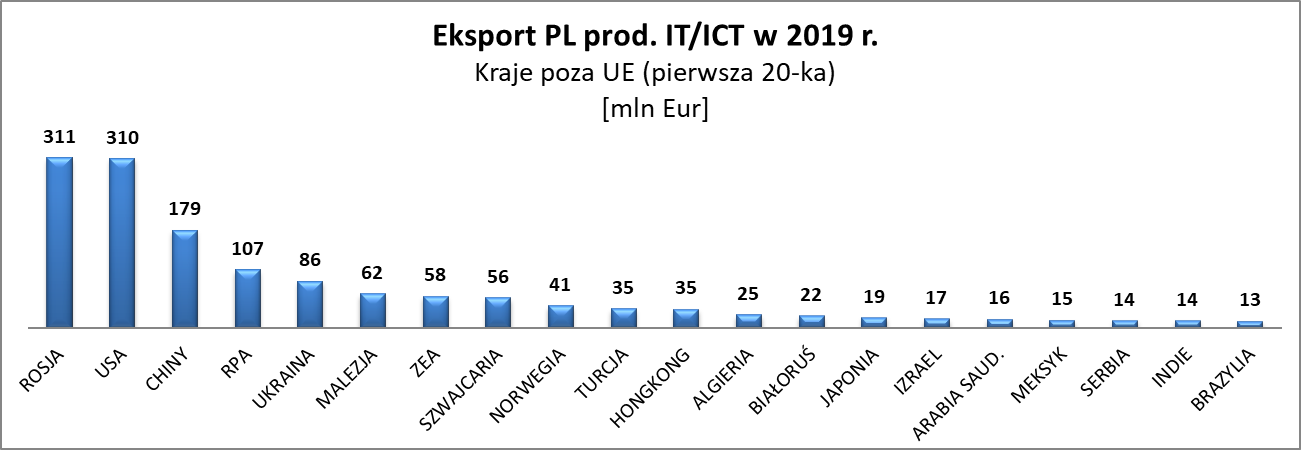 Eksport po 10 miesiącach 2020Eksport po 10 miesiącach 2020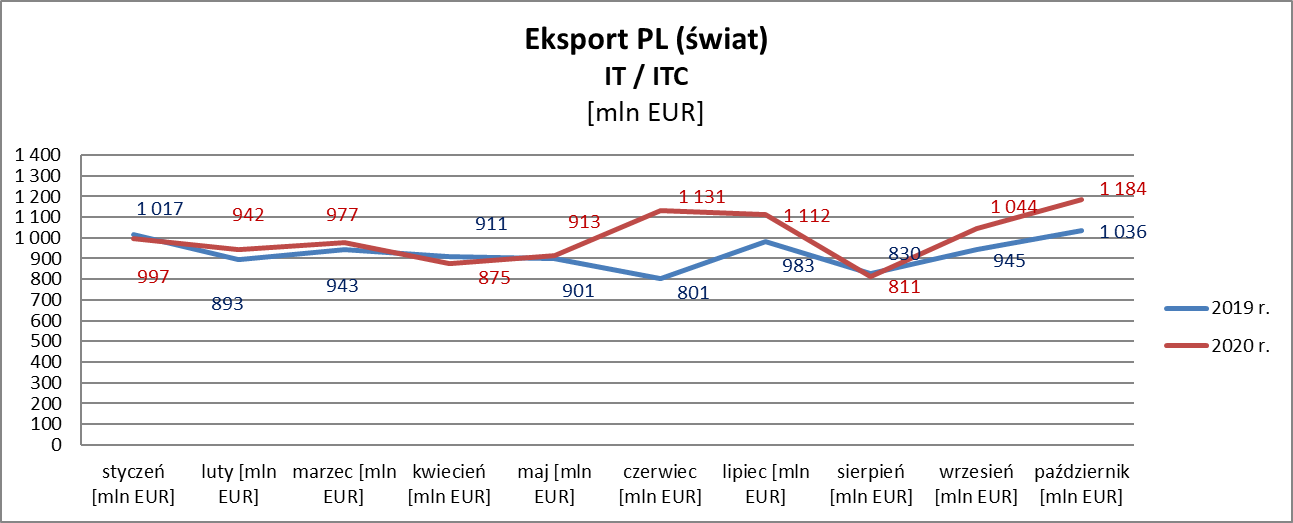 Eksport w latach 2010-2019Eksport w latach 2010-2019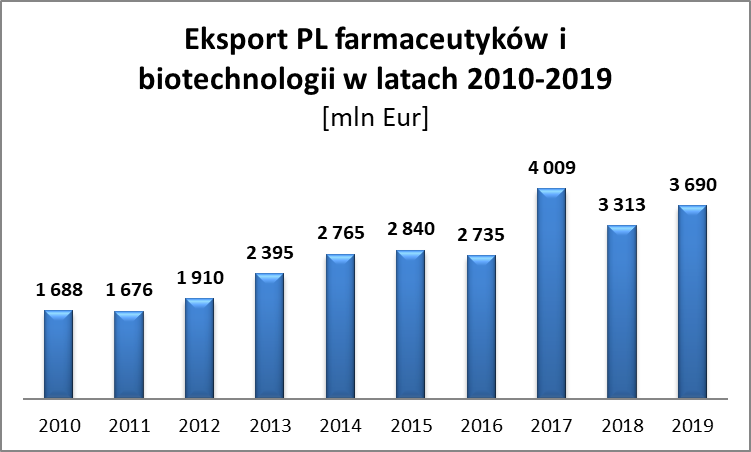 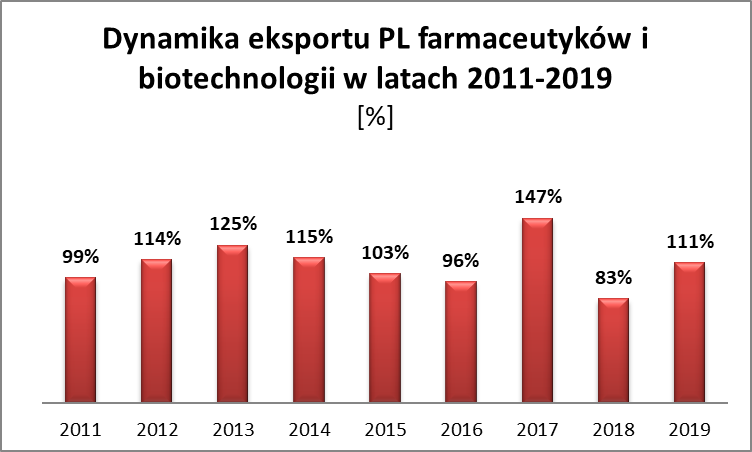 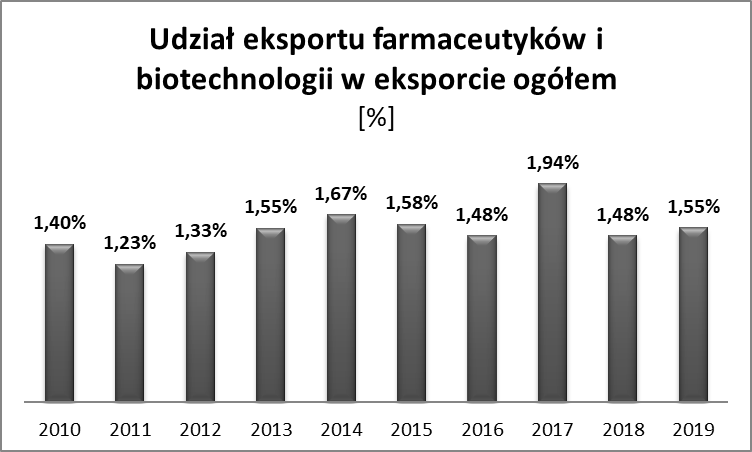 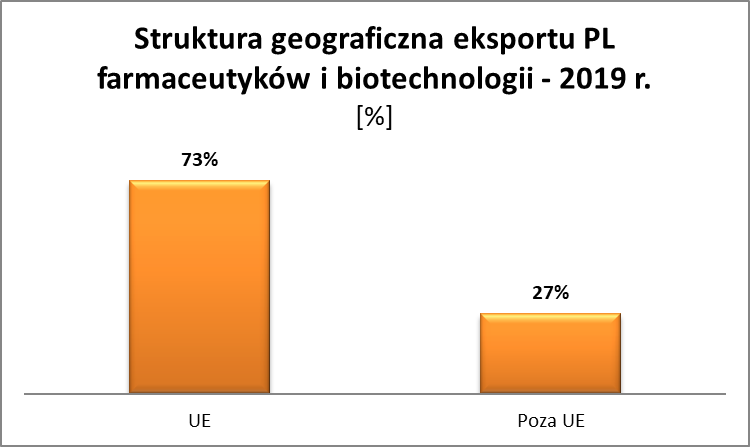 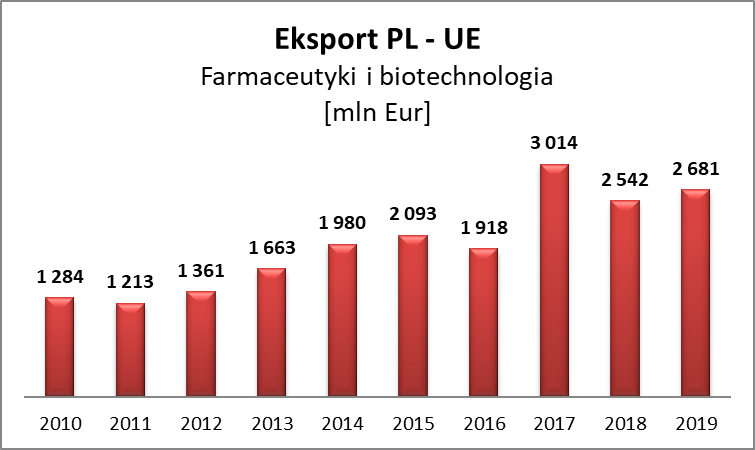 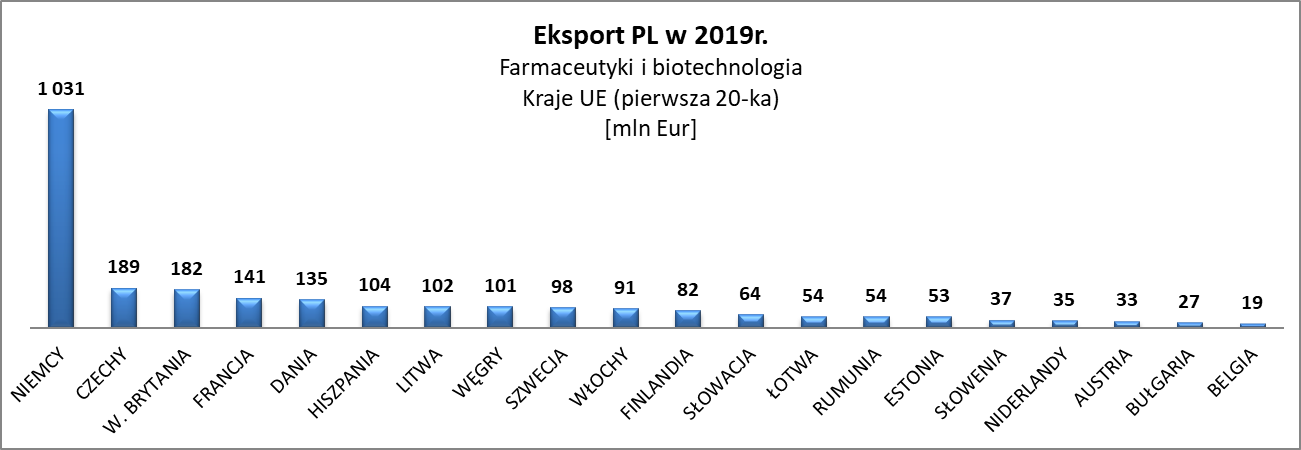 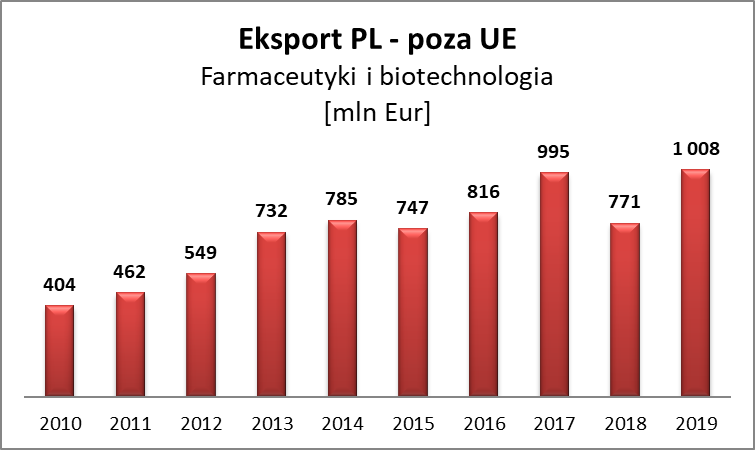 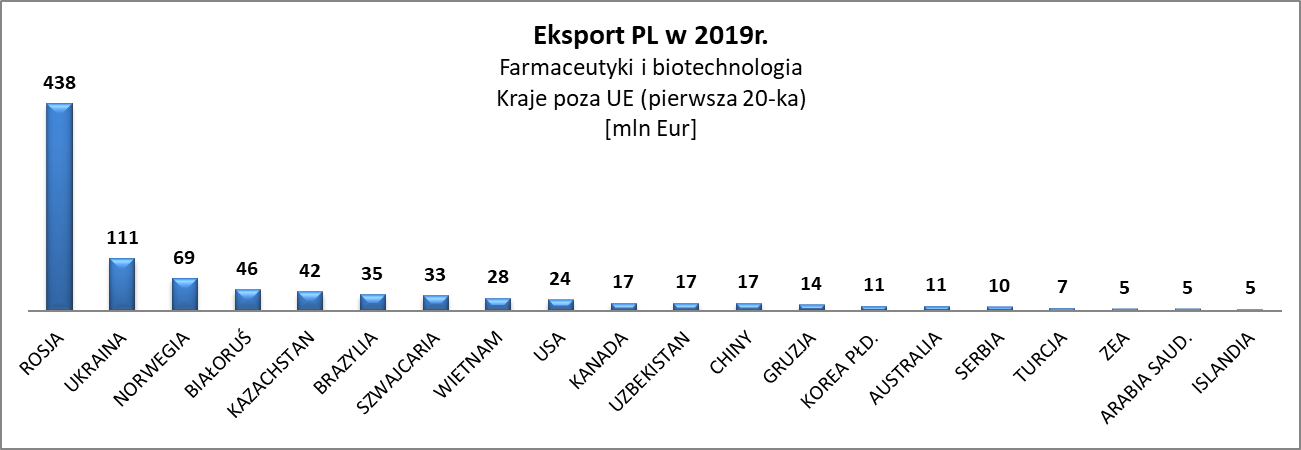 Eksport po 10 miesiącach 2020Eksport po 10 miesiącach 2020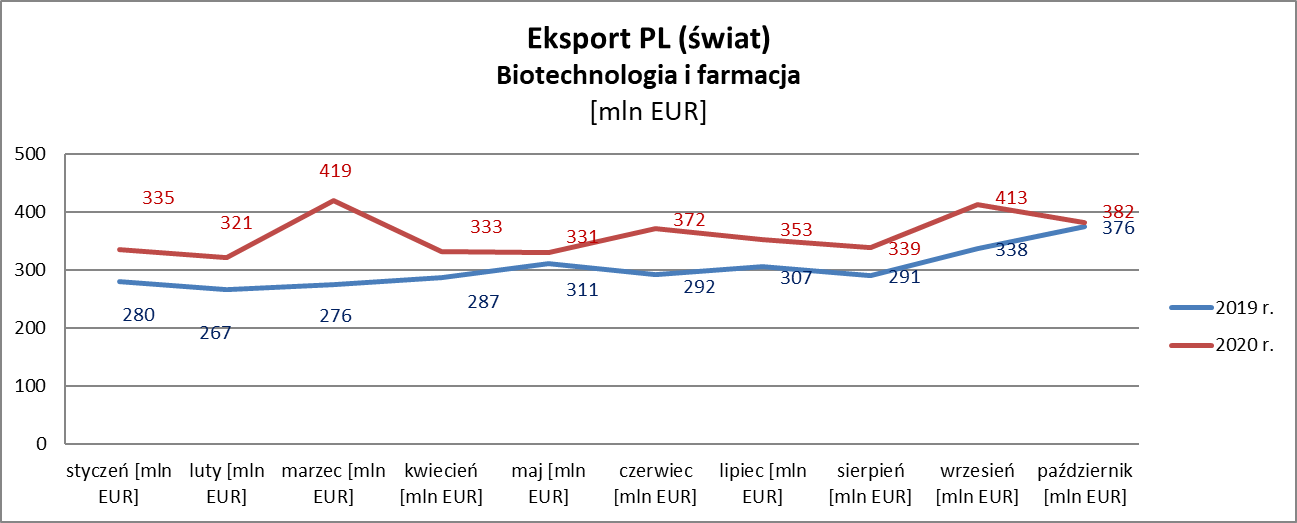 Eksport w latach 2010-2019Eksport w latach 2010-2019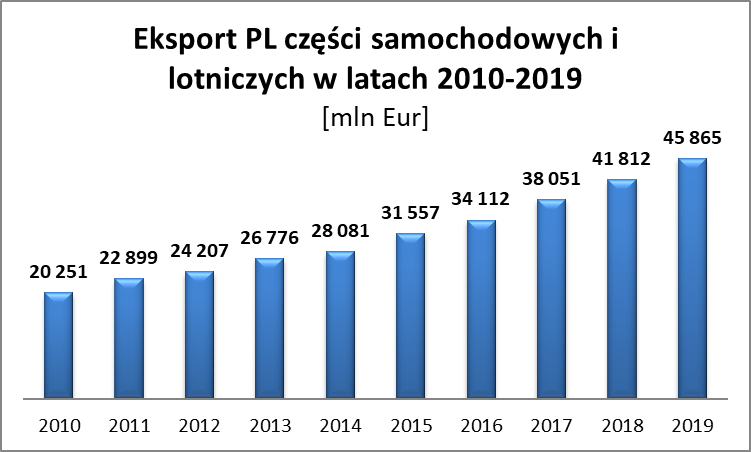 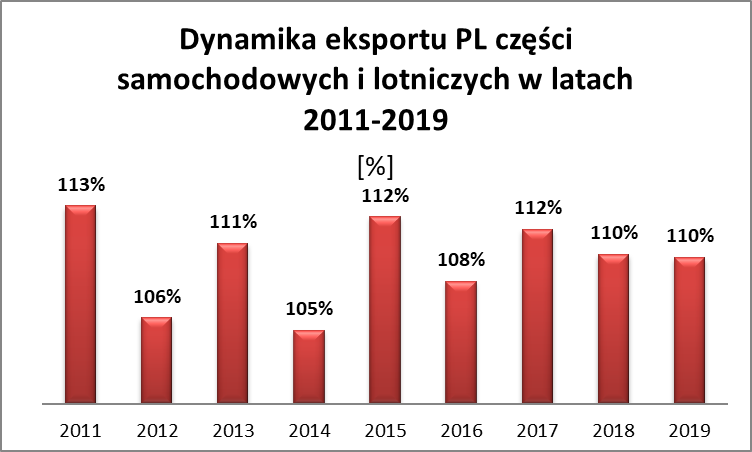 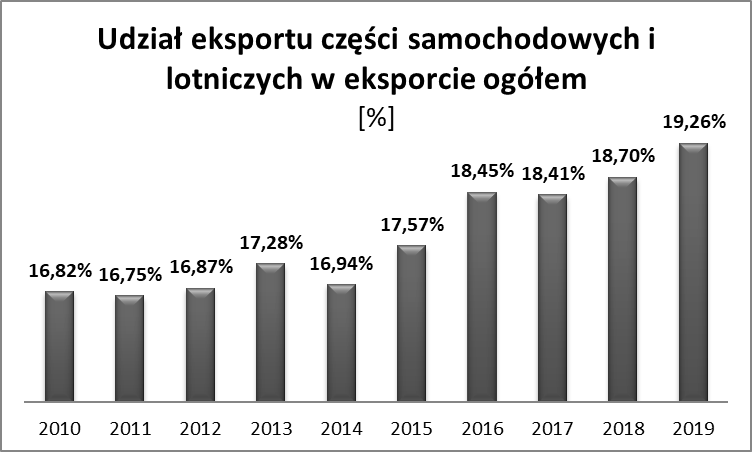 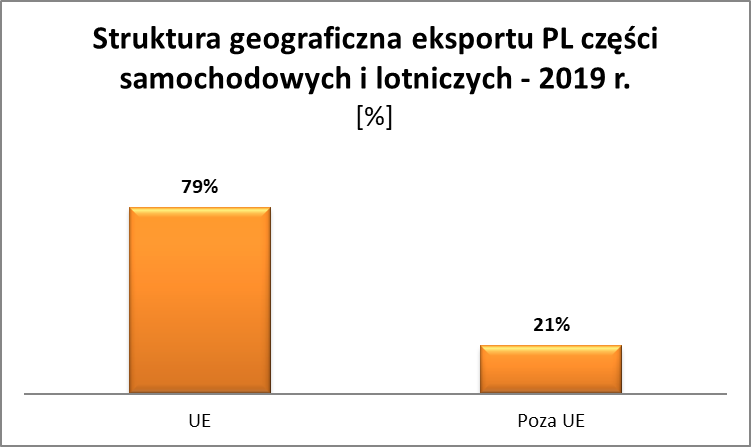 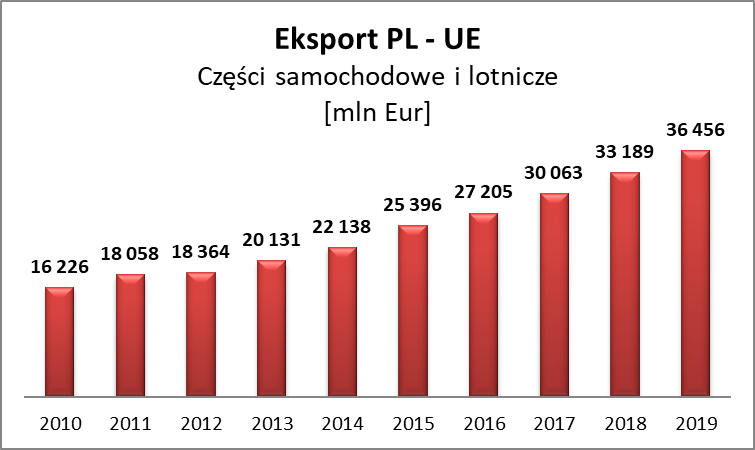 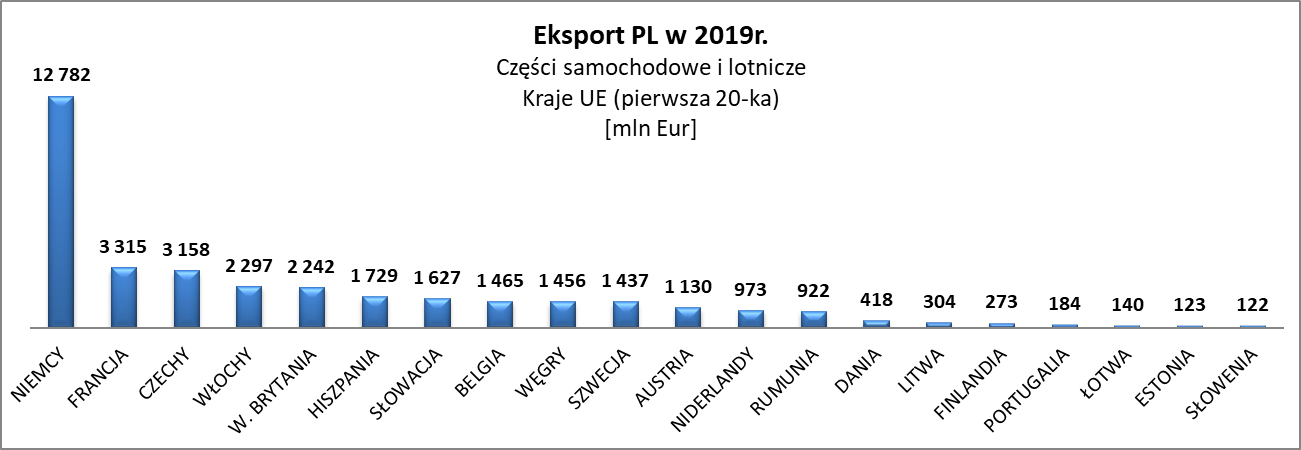 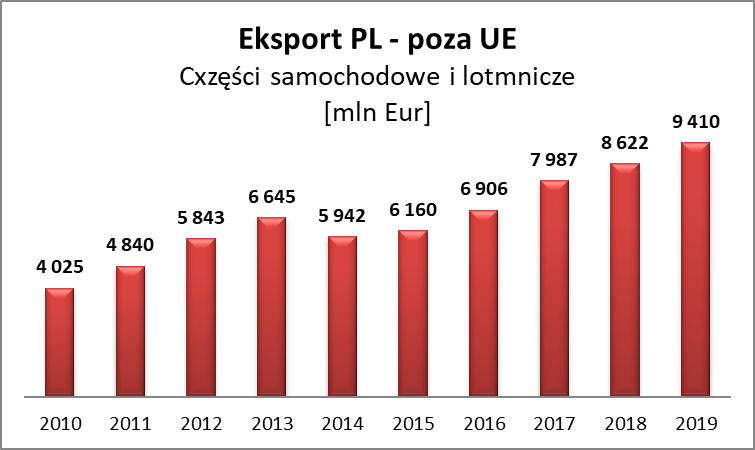 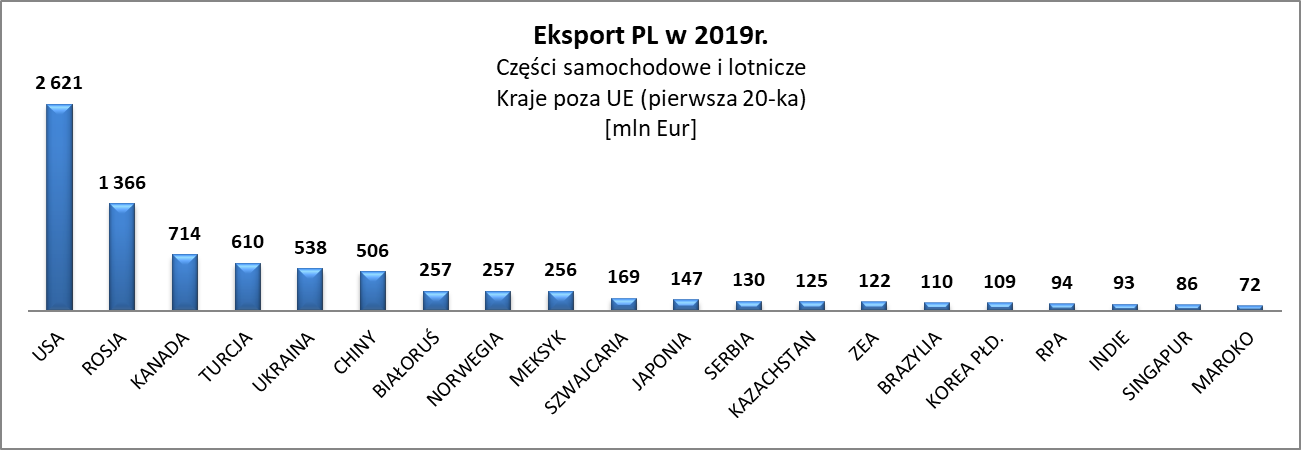 Eksport po 10 miesiącach 2020Eksport po 10 miesiącach 2020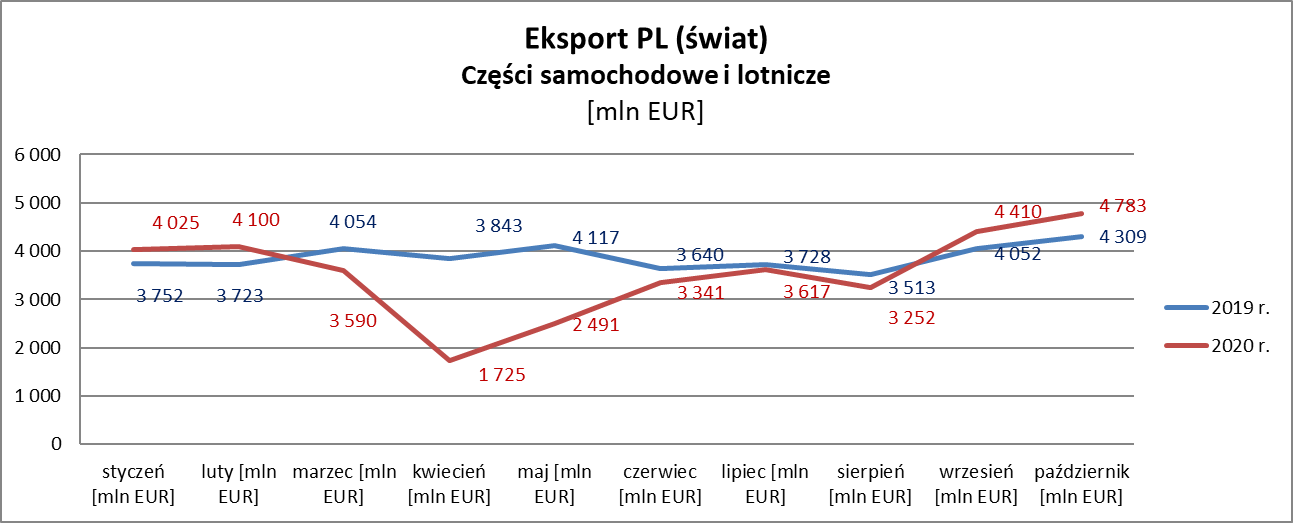 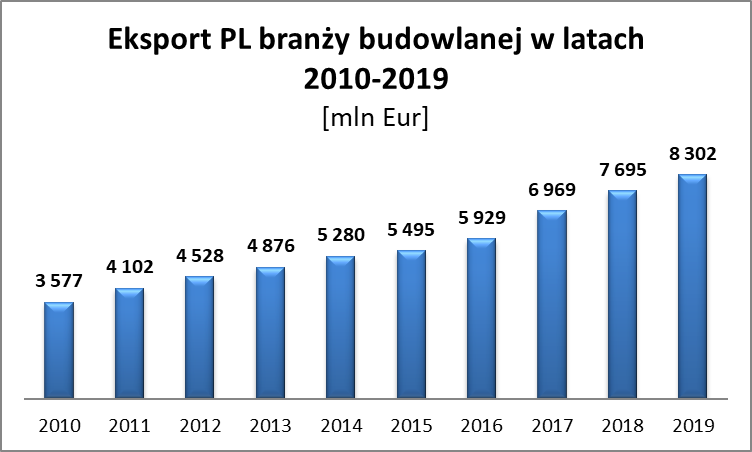 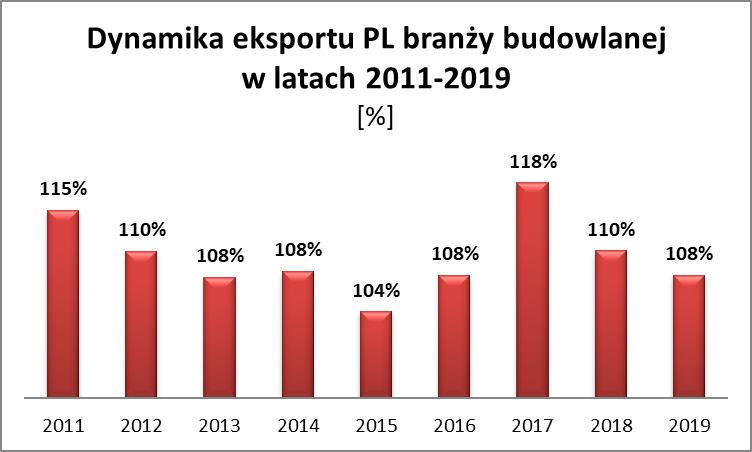 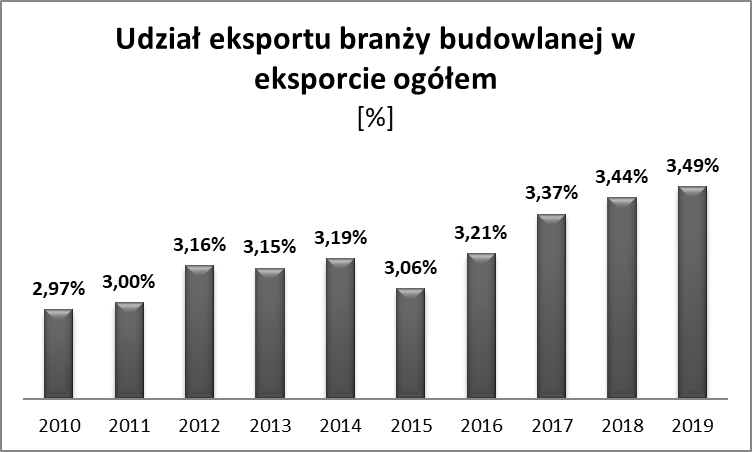 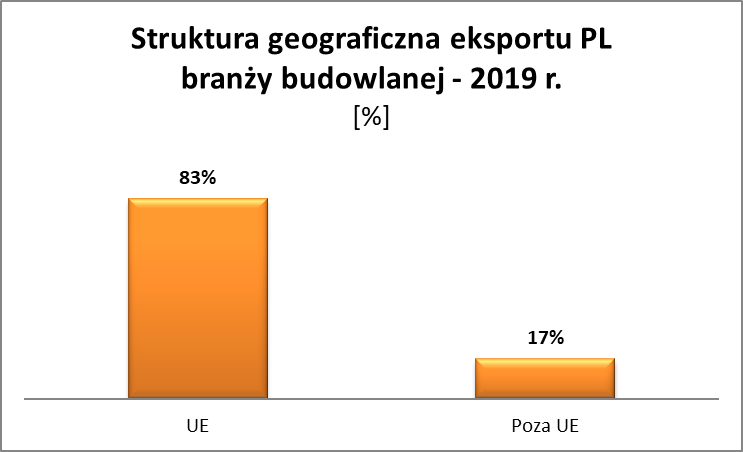 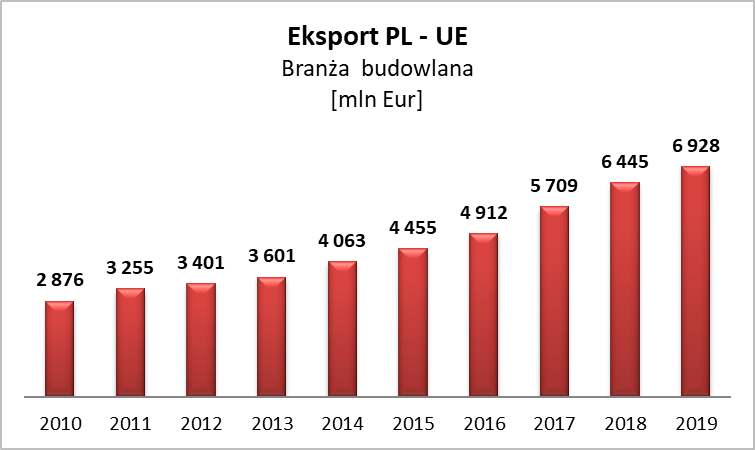 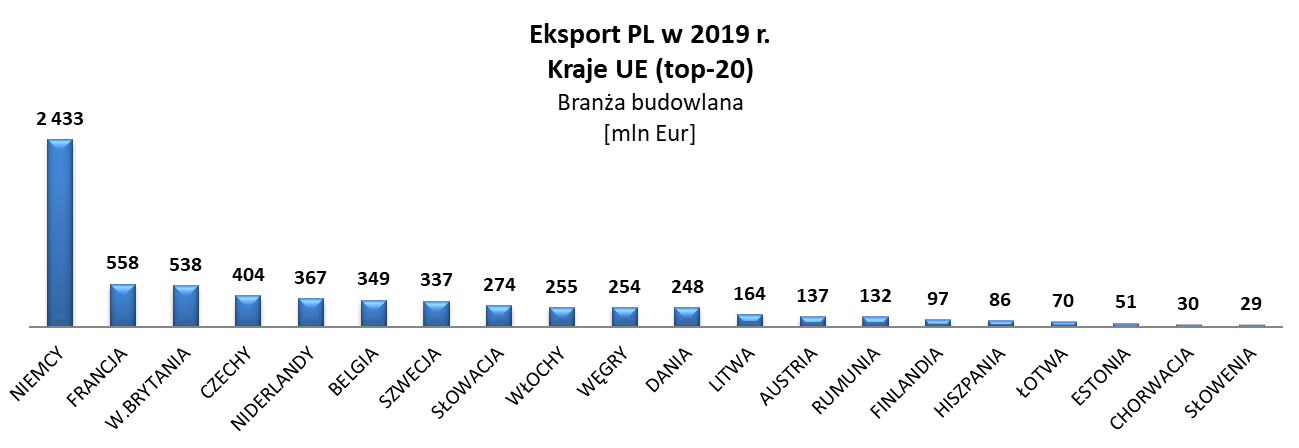 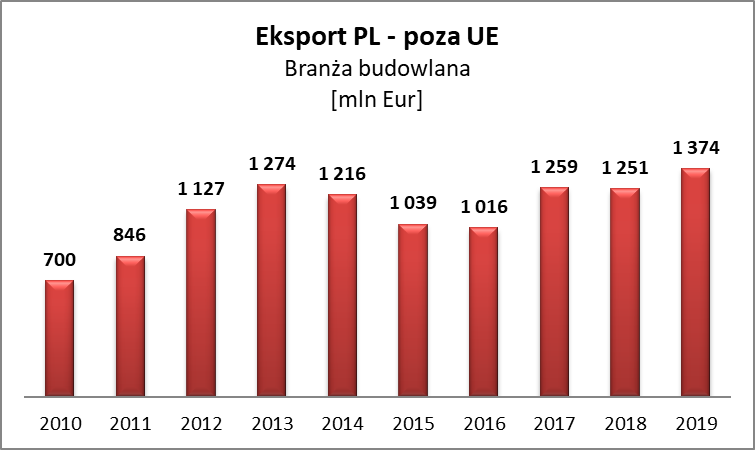 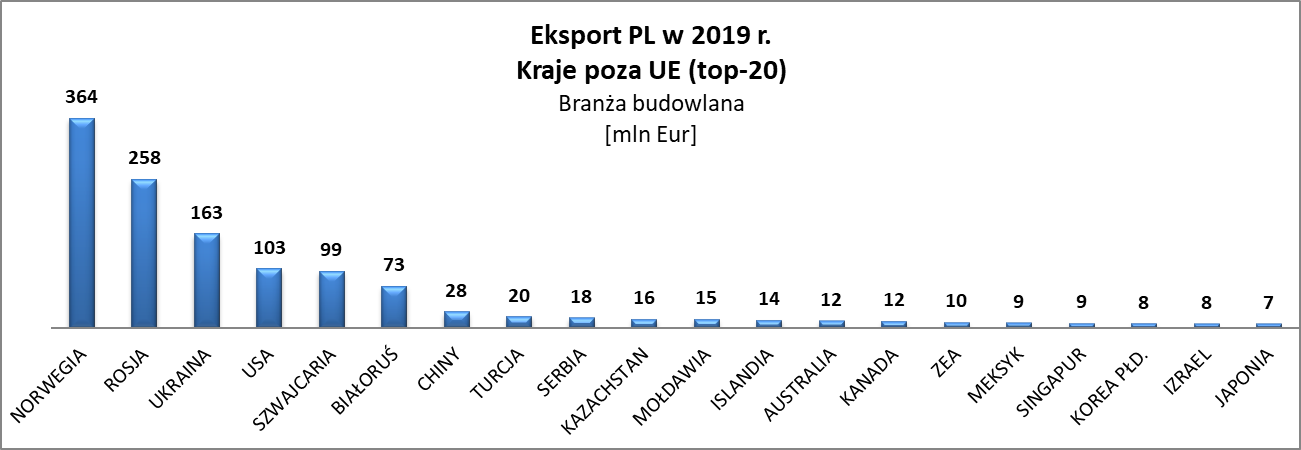 Eksport po 10 miesiącach 2020Eksport po 10 miesiącach 2020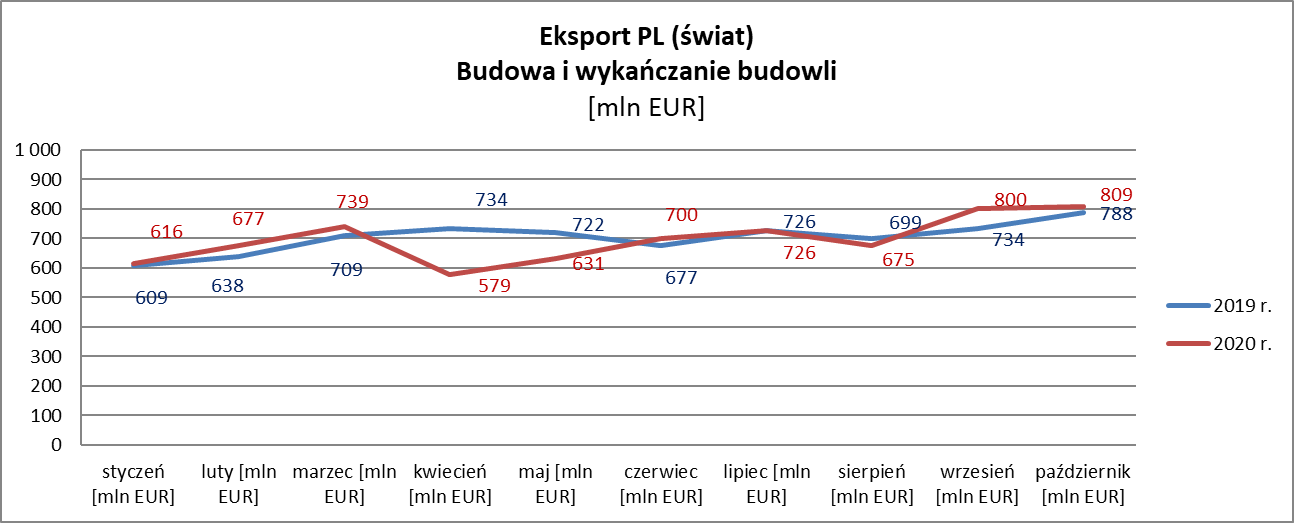 